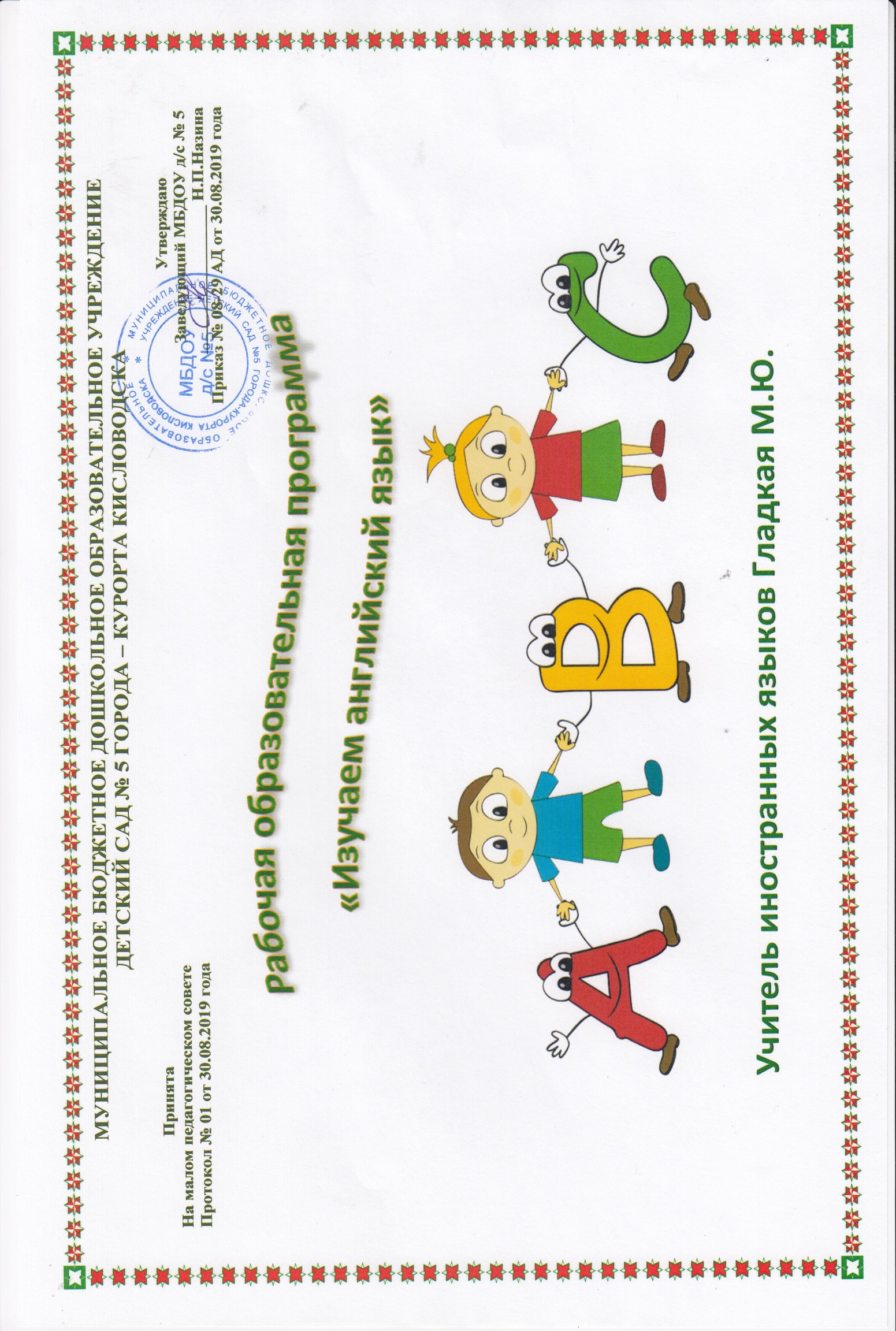 ПРОГРАММА ПО ОБУЧЕНИЮ АНГЛИЙСКОМУ ЯЗЫКУ ДЕТЕЙ  ДОШКОЛЬНОГО ВОЗРАСТАРазработанная  программа представляет собой систему, которая  реализуется  на протяжении года. Каждый день обучения - это своеобразный комплекс мероприятий, которые помогают  педагогу английского языка (воспитателю) обеспечивать формирование у детей необходимых иноязычных навыков и умений.На первоначальном этапе обучения общение педагога с детьми — это сочетание родного и иностранного языка, на более поздних этапах оно сводится только к иностранному. Речевые образцы - это наиболее типичные реплики, которые должны побуждать ребенка к участию в той или иной деятельности. Как правило, реплики достаточно кратки, носят характер указаний, сопровождаются жестами и легко понимаются через ситуации, в которых употребляются наиболее часто. Поскольку действия при выполнении режимных моментов    детям  знакомы, понимание соответствующих указаний не вызывает затруднений и составляет прочную основу для усвоения языкового материалаОтличительная особенность настоящих занятий по английскому языку - возможность включить в их содержание различные виды предметно-практической деятельности, сделать их более интересными и, главное, построить процесс обучения на практической основе, приближающей к условиям реального общения и деятельности.Виды предметно-практической деятельности предложены в определенной последовательности, с тем чтобы не только соответствовать усваиваемому языковому материалу, решать задачи обучения, но и обеспечить преемственность развития навыков самой деятельности. Методика рассчитана на обучение детей в течение трех (четырех) дней в неделю с октября по май. В первый месяц - это так называемый непродуктивный период, или «период молчания» (первые 8 занятий) - дети слушают воспитателя, учатся понимать его элементарные просьбы, указания, обращения и выполнять соответствующие действия. Последующие занятия -это постепенный переход к активной речи через однословные предложения, через беседы, которые не просто настраивают детей на участие в деятельности, но и учат внимательно вслушиваться в речь педагога и понимать ее, привлекать усвоенный языковой материал для ответа. Различные приемы, разнообразные задания, структура занятий - все это позволит  педагогу по обучению английскому  языку поэтапно формировать у детей речевые умения и навыки, а преемственность этапов обучения и последовательность введения языкового материала обеспечат прочность его усвоения.  В программе  используются  в ходе обучения английскому языку комплекс  подвижных игр достаточно известных. В каждую игру (а их всего 38) включено стихотворение, содержание которого опирается на уже усвоенный детьми материал. Работая над стихами, а также песнями, рифмовками, которые включены как в подвижные игры, так и в занятия, рекомендуем соблюдать определенную последовательность действий:  прослушивание стихотворения (песни, рифмовки) - перевод - фонетическая отработка слов, речевые образцы   - разучивание - исполнение одним из детей либо всеми совместно с  педагогом по обучению английскому языку.  Если стихотворение или песенка имеются в записи, целесообразно начальный этап несколько расширить. После прослушивания воспитатель выясняет, поняли ли дети стихотворение; что именно поняли. Затем предлагает еще раз внимательно прослушать в его исполнении (четко, ясно, интонационно выделяются те или иные места). Лишь затем педагог побуждает детей к совместному переводу. Такая последовательность позволяет активизировать слуховое восприятие детей, мыслительную активность, делает последующее запоминание стихотворения более осмысленным.Безусловно, каждое занятие не может заканчиваться усвоением новой игры. Однако предложенный набор позволит  педагогу  выбрать и разучить с детьми те из них, которые наиболее актуальны для данного этапа обучения.Занятие 1Цель. Познакомить с предметом обучения: рассказать о роли иностранного языка в жизни человека; учить понимать указания на английском языке и выполнять соответствующие действия: stand up, sit down, raise your hand, put your hand down, take your toy, show me your toy, give me your toy, clap your hands, stamp your feet.Материал. Картинки, открытки с видами зарубежных стран, книжки, глобус; различные упаковки( (с надписями на английском языке), Зайка-пальчиковая кукла; карточки- схемы  с изображением основных действий.Ход занятия1. Вводная беседа о роли английского языка в жизни человека с использованием наглядного материала.Педагог сообщает, что на занятиях дети узнают много нового и интересного, будут учиться говорить на английском языке, на котором говорят люди во многих странах. Подчеркивает, сколь значим иностранный язык для общения, приводит примеры ситуаций, в которых возникают затруднения из-за того, что люди не понимают друг друга. Спрашивает, знают ли дети, как называется их родной язык, на каких еще языках говорят люди и в каких странах они живут. Показывает глобус и открытки с видами зарубежных стран, совместно с детьми находит те страны, названия которых дети, возможно, знают, и те, о которых им рассказывали.Педагог показывает английские книжки, различные упаковки (коробочки) с надписями на английском языке, сообщает, что все они оформлены на иностранном - английском - языке. Если дети приложат усилия и научатся на занятиях в детском саду говорить по-английски, а в школе - читать на этом языке, то смогут впоследствии переводить родителям содержание английских книг.2. Слушание речевых образцов и выполнение указаний  педагога на английском языке. Педагог предлагает выполнить действия совместно и попробовать объяснить их на родном языке. Первоначально действия комментирует педагог два-три раза, а затем обращается к детям1.	Stand up, please.
Sit down, please.
Raise your hand.
Put your hand down.
Stand up.Put your hand.Put your hand down.Sit down.2.	Stand up.
Take your toy.
Show me your toy.
Give me your toy.Thank you. (Несколько детей) Sit down.(Обращается к нескольким детям.) Children, stand up. Raise you hands. Put your hands down. Raise your toys. Put your toys down. Give me your toys. Sit down.3.	Lena, stand up.
Come here.Take your toy. Give it to Yulya. Thank you. Sit down.4.	Yulya, raise your toy.
Show your toy.Show it to Sveta. Give it to Sveta. Thank you. Sit down.Педагог показывает движения, называет их по-английски. Дети сначала выполняют  их совместно с взрослым, затем самостоятельно (игровой персонаж может помогать жестами).3. Педагог демонстрирует картинки-схемы с соответствующими движениями, дети их выполняют. С помощью игрового персонажа (Зайки) проверяет, понят ли смысл его указаний, побуждает Зайку быть более внимательным, хвалит детей, успешно справившихся с заданием.В конце занятия педагог прощается по-английски, Зайка машет лапкой и говорит: «Good bye! See you later!» (Перевод.)Занятие 2Цель. Провести беседу о необходимости изучать английский язык; формировать умение понимать указания воспитателя (см. занятие 1): come here, stamp your feet, give it to...; учить понимать рифмовку «It's raining, it's pouring; учить понимать на слух песню «Looby-Loo».Материал. Тот же, что и для предыдущего занятия; магнитофон.Ход занятия1.	Организационный момент.Педагог приветствует детей и предлагает вспомнить, какой язык они учат, что нового узнали на прошлом занятии.Повторение указаний прошлого занятия: в опоре на действия воспитателя и игрового персонажа (Зайки) или на картинки-схемы, самостоятельно (индивидуально и по под
группам).Разминка: выполнение движений в процессе слушания стихотворения «It's raining,
it's pouring».It's raining, it's  pouring (Движения пальца ми сверху вниз, имитирующие   падающие капли дождя.)The old man is snoring, (Сложить руки за голову, изобразив подушку.)Не went to bed (Ладошки - под щекой, как будто спим.)And bumped his head (Слегка хлопнуть ладошкой по голове.)And couldn't get up in the morning. (Покачать головой, изображая сожаление.)4.	Закрепление выученных речевых образцов. Введение новых. Педагог тренирует детей в выполнении указаний, предлагая их в смешанном порядке.Lena, stand up please.Come here. Take a toy, please.Stamp your feet.Give me your toy.Clap your hands.Very good. Sit down. Или:Sveta, stand up.Take your toy.Stamp your feet.Raise your toy.Put your toy down.Give it t Olya.Clap your hands, etc.5.	Контроль понимания речи воспитателя.Педагог раздает картинки-схемы с изображением уже знакомых детям движений. Зайка называет команду - дети показывают соответствующую картинку. Зайка хвалит всех детей и отмечает тех, кто лучше всех справился с заданием6.	Слушание песни «Looby-Loo».Дети вместе с Зайкой и педагога танцуют танец «Looby-Loo», слушают песенку в исполнении педагога.Here we dance Looby-LooHere we dance Looby-LightHere we dance Looby-LooOnce on a Saturday nightI put my right hand in, I put my right hand out, I give my right hand a shake, shake, shake And turn myself around. Последние три строчки повторяются; затем текст песенки пропевается сначала. В   дальнейшем во второй куплет вместо    «правой руки» может быть подставлена левая, правая и левая нога, голова и т.д.Педагог и Зайка прощаются с детьми по-английски.Занятие 3Цель. Продолжать закреплять понимание материала, усвоенного на предыдущих занятиях; учить выполнять следующие новые указания: go to the door (closet, window), open (close) the door (...), touch the door (...), point to the door.Материал. Тот же, что  и для предыдущих занятийХод занятия1.	Организационный момент.
 Педагог  приветствует детей по-английски.2.	Слушание и выполнение детьми следующих указаний.Stand up, please. Go to the door, please. Point to the door. Close the door.Open the door. Come here. Sit down.Go to the window. Touch the window. Open the window. Go to the blackboard. Touch the blackboard. Go to the table. Touch the table. Go to the closet. Open the closet. Take a toy. Show it to us.Give me the toy.Girls go to the doorBoys go to the windowGirls go to the table.Boys go to the closet.Все указания, за исключением последних, дети выполняют индивидуально. Если задания вызывают затруднение, можно разыграть игру «в переводчика», когда один ребенок их выполняет, а другой - поясняет на родном языке.3.	Разминка: выполнение движений в процессе слушания рифмовки «It's raining, it's pouring».Прослушивание рифмовки в записи, повторное пояснение на родном языке; прослушивание записи и показ соответствующих движений. Только после этого дети совместно с воспитателем выполняют задание.Закрепление усвоенных заданий: их выполняет Зайка, который все путает и допускает много ошибок. Дети исправляют его.Хоровод «Here we dance Looby-Loo».Занятие 4Цель. Учить понимать новые указания: jump, jump to the door, run, run to your place, fly, walk tiptoe, go, go back to your place; учить понимать на слух рифмовку «Jump the rope».Материал. Карточки-схемы с изображением новых действий и тех, которые были усвоены на предыдущих занятияхХод занятия1.	Организационный  момент.Педагог и Зайка приветствуют детей. По предложению  педагога дети и Зайка выполняют короткую разминку под стихотворение «It's raining it's pouring», предварительно прослушав его в записи. Чтобы Зайка не забыл, о чем там рассказывается, дети передают содержание на родном языке и только после этого еще раз выполняют действия.2.	Контроль понимания ранее усвоенных указаний.Зайка жалуется: в ожидании детей он забыл, как звучат все указания и движения по-английски.  Педагог советует ему быть внимательным, а детям, предложив повторить известные им движения, называет их (см. предыдущие занятия).3. Введение нового материала.Воспитатель сообщает, что сегодня дети узнают английские названия нескольких новых движений. Так как Зайка тоже участвует в выполнении этого задания, то первоначально он показывает наглядные примеры.  Педагог, отдавая команды, интонационно придает каждому упражнению своеобразную окраску: например, «Fly, please!» (голосом и произношением подчеркивается плавность и размеренность движения); «Run, please!» (быстрота, динамичность) и т.д. Дети и Зайка выполняют их сначала вместе с  педагогом, а затем самостоятельно (индивидуально и подгруппами).4. Разминка.Зайка жалуется, что он и дети устали.  Педагог предлагает отдохнуть, а тем, у кого есть желание, попрыгать со скакалкой. Дети берут в руки воображаемые скакалки и прыгают под стишок «Jump the rope». По ходу действия  педагог акцентирует внимание на различных видах прыжков: высоко и низко, медленно и быстро.Jump the rope.Jump the rope.Jump jump, jump. Jump it high. And jump it low.Jump, jump, jump. Jump it fast and Jump it slowly Jump,jump,jump. Walk tiptoe, walk tiptoe Very slowly, very slowly. Jump,jump,jump. Clap your hands And stamp your feet. Jump, jump, jump.5. Повторение изученного материала.Чтобы привлечь внимание детей и проверить степень понимания ими пройденного материала, педагог предлагает по очереди выполнить команды в смешанном порядке.1)	Stand up. Go to the door. Open the door. Stamp your feet. Close the door. Go to the window. Touch the window. Go back to your place.Go to the table. Show me a book. Take the book. Open the book. Close the book. Bring me the book. Thank you. Sit down.Sveta, take the book. Give it to Olya. Olya, go to the closet. Open the closet. Put the book into the closet. Close the closet. Clap your hands. Go back to your place. Sit down.2)	Everybody, stand   up. Jump.  Stop it.  Run  to the blackboard. Come  here. Walk tiptoe.  Walk tiptoe to the door. Open the door. Close the door. Go back to your place. Fly. Fly to the window. Fly to the bathroom. Stop it. Come here. Sit down. Walk tiptoe to the table. Touch   the table. Jump. Run back to your place. Take a toy. Show it  toy. Put it back. Fly to the table. Take a book. Show it. Put it back. Walk tiptoe to the door. Go back to your place. Girls, raise your hands. Put your hands down.Boys, stand up. Fly to the table. Go back to your place.Girls, stand up and jump. Stop it. Walk tiptoe to the window. Stamp your feet. Go back to your place. Sit down.6. Окончание занятия.  Педагог ,  дети и Зайка исполняют хоровод « Here we dance Looby-Loo». Занятие 5Цель. Учить понимать на слух новый лексический материал: a head, a mouth, a nose, an eye, an ear, a face; а также указания: bring me a...; point to your face, open your mouth/eyes, shake your head; и речевой оборот «Bring me».Материал. Картинки, на которых изображены части лица.Ход занятияI Организационный момент. Педагог и Зайка приветствуют детей и предлагают послушать и выполнить движения рифмовки «It's raining, ifs pouring».2. Введение нового материала и тренировка в его употреблении. Педагог    показывает части лица сначала на картинках, затем на Зайке, называет   их по-английски.Заранее разложив картинки j на столе, в шкафу, у окна и т.д., педагог с сожалением сообщает, что кто-то разбросал картинки по всей комнате. Зайка предлагает детям помочь воспитателю - собрать все картинки.  Педагог просит принести картинки, например: Go to the window and bring me a nose, please. Fly to the table and bring me a mouth, please и т.д. Зайка участвует в выполнении задания, помогает детям, кто затрудняется (с помощью жестов, подсказки), правильно выполнить просьбу воспитателя. Педагог благодарит Зайку за помощь, спрашивает детей, запомнили ли они, как по-английски называются части лица. Чтобы проверить, предлагает показать называемые части лица на Зайке.Разминка и контроль понимания изученного материала   по   содержанию   стиха
«Jump the rope».Повторение изученного языкового материала.Please, raise your hands. Put your hands down. Stand up. Show me your hands. Clap your hands. Raise your hands. Clap your hands.  Put  your hands down. Stamp your feet. Stop it. Sit down. Stand up, please. Go to the door. Touch the door. Open the door. Close the door. Fly to the closet. Open the closet. Close the closet. Go back to your place.2)	Everybody,   stand   up, please.Point to your eyes, dose your eyes. Open your eyes.Point to your ears. Shake your ears. Stop it.Point to your brows. Shake your brows.Point to your mouth. Open your mouth. Close your mouth.Point to your nose. Touch your nose.Point to your head. Touch your head. Shake your head.3) В свободном порядке.
Touch your nose. Shake your head. Show me your hands. Raise your hands.  Put yourhands down. Stamp your feet. Touch your mouth. Close your eyes.4) Далее педагог предлагает детям, не открывая глаз, выполнить его указания.Touch your head. Touch   your   ears. Shake your hands. Point     to     your mouth. Close your mouth. Open your mouth.   Close   your mouth.  Point to your nose. Open your eyes.Указания можно предложить в виде игры на внимание: дети выполняют движение только в том случае, если в конце стоит слово «please».5. Контроль понимания нового материала в хороводной песне «Here we dance Looby-Loo».Занятие 6Цель. Учить понимать изученный лексический материал в новом речевом окружении (по ходу игры «Finger-play»).Материал. Картинки-схемы  с основными движениями; предметные картинки, на которых изображены части лица.Ход занятия1.	Организационный  момент. Педагог и Зайка приветствуют детей.2.	Закрепление понимания указаний и лексики предыдущих занятий.1)  Педагог переворачивает картинки на которых изображены части лица обратной стороной вверх, перемешивает их и предлагает детям по очереди выполнить указания: например, take the nose, fly to the table, put it (the nose - жест) down. Take the eyes, run to the window, put the eyes down (жест) и т.д.   Педагог раскладывает картинки в разных местах комнаты: например, на подоконник кладет две картинки с изображением глаз и носа. Нужно принести ту, где изображены глаза, и т.д. Зайка пытается что-то сделать, но либо берет не ту картинку, либо относит ее не туда. Дети исправляют его и показывают правильное действиеPlease, go to the window.  Take the eyes Bring  me the eyesRun to the blackboard. Touch your ears. Point to the ears. Bring me the ears. Thank you. Sit down.Fly to the closet. Open the closet. Take the nose. Point to
your nose. Point to your nose. Close the closet. Give the nose to Sveta. Sit down
Close the closet. Give the nose to Sveta. Sit down.Jump to the table. Point to your feet. Stamp your feet. Come here. Give me the feet.Run to the door. Open the door  Take  the mouth Touch your  mouth Open your mouth Close  the door Go back to your place Give me the mouthWalk tiptoes to the bathroom open the door Take  the face Point to   your face Go back to your place 3.	Разминка .Рифмовка «Jump the rope»
4.	Тренировка в понимании лексики, обозначающей части лица, в новом для детей
речевом окружении. Педагог сначала называет и показывает движения, затем просит детей вы
полнить его указания  самостоятельно.Finger play (дети показывают движения  по ходу действия).I can show you my face (Обводят пальцем несколько раз вокруг лица.)Where everything is on it's place.With my nose I can smell (Нюхают носом.)Many       objects very   well.(nоказывают на   предметы вокруг себя.)With  my eyes I look around. (Прикладывают ладонь ко лбу козырьком  и  всматриваются вдаль.)Watch my feet and stamp ( Смотрят , как топают ноги)the groundWith my ear I can hearWhat my friend is doing near. (Прикладывают ладонь к уху и прислушиваются к тому, что делает сосед.)With my mouth I can eat (Движение, как будто ложкой едят суп.)Everything that's very sweet. (Улыбаются довольно и гладят рукой по животу, будто съели что-то вкусное.)Педагог и Зайка прощаются с детьми по-английскиЗанятие 7Цель: Учить понимать цвета и правильно выполнять указания ( red , green , yellow , blue , black , white , pink )Материал. Картинки, на которых изображены части лица; цветные бумажные кружочки (цвета - см. цель занятия); таких же цветов бумажные следы ног; разноцветные части лица, которые впоследствии используются в задании «Собери лицо клоуна» (части должны подходить друг другу, положенные на вырезанное лицо, они должны составлять единое целое, отличаясь лишь по цвету).Ход занятия1.Организационный  моментПриветствие  педагога    и Зайки. Дети быстро выполняют   краткие команды. Основная задача: настроить их на восприятие иностранного языка и помочь вспомнить пройденный материал.Например:Point to your head. Shake your head.Point to your eyes. Close your eyes. Open your eyes.Point to your ear. Shake your ear. И т.д.2.Повторение. Педагог читает шестистишие на русском языке, выделяя английские слова. Дети выбирают соответствующую картинку и показывают ее.Много боли, много бед! И страдает моя... head.Друг мой, ты запоминай! Глаз мы называем... eye.Уши у меня большие. Ухо по-английски... ear.Если зеркальце тебе я дам, то лицо свое - a face - ты увидишь там.Маленькая мышка Маус, но большой имеет... mouth.3.	Введение нового материала. Педагог показывает цветные кружочки и называет по-английски слова, обозначающие эти цвета. Зайка хвастается тем, что для него это все слишком просто и он уже все сразу запомнил.  Педагог, предложив Зайке не хвастаться, а послушать еще раз названия цветов, обращается к детям с предложением проверить Зайкины знания. Зайка иногда ошибается, иногда отвечает правильно. Если он ошибается, дети поднимают руку. ( Педагог, таким образом, проверяет, какие слова запомнились лучше, какие вызвали затруднения.)4.	Разминка  (по  выбору   педагога: либо  « Its   raining   its  pouring»   либо « Jump the rope »   ).5.	Тренировка в понимании новых лексических единиц на слух.1)	Игровое задание «Разноцветные   следы»:   бумажные следы ног раскладываются на полу, как будто кто-то прошел.
Сначала кто-то из детей   медленно идет по следам, цвет которых называет  педагог. Затем просит выполнить указания (следы в этом случае лучше расположить на некотором расстоянии друг от друга).Jump to the red step. Fly to blue. Walk tiptoe to green.Run to yellow. Touch black. Stamp on white. И т.д.2)	Из цветного картона вырезаются глаза, рот, нос - достаточно по три цветовых варианта на каждую часть лица; колпачки разных цветов, лицо
клоуна.  Воспитатель просит детей, выходя по очереди, выкладывать (на столе или фланелеграфе) названные им детали. Таким образом собирается лицо клоуна. С помощью этого задания в соответствии
с целью занятия отрабатывается понимание новых слов,
употребление лексики и речевых оборотов.6.	Повторение изученного материала.Finger play «I can show you my face».Занятие 8Цель. Тренировать в понимании изученного языкового материала ( на слух), контролировать понимание рецептивного усвоенных речевых образцовМатериал  Наборы с десятью картинками- схемами ( по числу детей);  картинки уже знакомые детям по предыдущим занятиям, изображающие основные указания, например: walk tiptoe, raise your hand, stamp your feet и т.д. Материал для игрового задания «Собери лицо клоуна»;  разноцветные следы; наклейки из мультфильмов в  качестве призов (один-два листа с семью-восемью наклейками на каждом).Ход занятия1.	Организационный  момент.Приветствие воспитателя и Зайки. Педагог сообщает детям о том, что сегодня на занятие Зайка принес маленькие призы. Но подарит он их только тогда, когда дети правильно выполнят все задания. Что это будут за призы, Зайка пока не скажет, потому что хочет преподнести сюрприз.Игровое задание «Собери лицо клоуна».Игровое задание Finger play «lean show you my face».Игровое задание: соревнование. Педагог дает каждому ребенку набор с картинками-схемами (их можно заранее размножить на ксероксе) и объясняет задание: «Зайка называет движение, а вы поднимаете и показываете ему соответствующую картинку». Педагог фиксирует в тетради результаты выполнения задания. В конце определяются победители, которым Зайка предоставляет право выбора призов-наклеек. Оставшиеся наклейки Зайка раздает в качестве утешительных призов.5. Повторение изученного материала. Зайка предлагает детям назвать рифмовку, движения которой они хотели бы выполнить, прослушать на магнитофоне и т.д. Педагог и Зайка прощаются с детьми: Good bye! See you later!Занятие 9Цель. Учить правильно произносить звуки [h], [d], [n], [s], приветствия Good morning! Hello!; учить понимать на слух лексические единицы: a pen, a pencil, a sheet of paper, a box; a также слова, обозначающие цвета: red, green, yellow, blue, black, white, речевые обороты «Is it а...?» Учить отвечать на этот вопрос по-английски: «yes», «no»; использовать слова, обозначающие предметы.Материал. Листы цветной бумаги; цветные карандаши; разноцветные ручки (соответственно те цвета, которые усвоены); несколько разноцветных коробочек.Ход занятия1.	Организационный  момент.Зайка радостно сообщает, что он уже знает, как можно здороваться по-английски. Педагог предлагает детям попробовать поздороваться так же: Good morning! Hello!2.	Усвоение новых звуков.1) Педагог (объясняет, как надо произносить звуки). Звук [h]. Легко выдыхаем, словно хотим, чтобы стеклышко запотело. (Можно дать детям зеркальце, чтобы они подышали на него и произнесли затем [h] - hello!)Звук [d]. Язычок находится на бугорках за зубами.Вместе с Зайкой дети слушают, как по-разному произносятся звуки: [д]ом - [d]ом, [д]има - [d]uмa, [д]а - [d]a...Звук [п]. Представьте, что вы маленькие слоники которые говорят в нос, потому что у вас длинный хобот.Педагог отрабатывает произношение звуков - хором и индивидуально, приветствия «Good morning», «Hello». Зайка по очереди здоровается
с  каждым  ребенком:  «Good morning!»    Ему    отвечают:
«Hello!» Затем Зайку приветствует каждый ребенок.Зайка предлагает немного потанцевать. Воспитатель и
дети сочетают произношение с хлопками в ритме: Good morning! (Хлоп.) Hello! (Хлоп.)3.	Закрепление слов, обозначающих цвета.  Введение новых слов:  «a paper,  the
green paper» и т.д.Педагог раскладывает разноцветные листочки бумаги и просит детей сосредоточиться.Show me the sheet of red paper.Show me the sheet of yellow paper.Touch the sheet of green paper.Shake the sheet of black paper, etc.Open the box. Close the box.Зайка выполняет те же указания, но все путает. Дети исправляют его и показывают, как надо делать.4.	Работа  над  словами«yes» и «по».1) Педагог объясняет произношение   звуков [s]  и  [п]: «Звук  [s]. Кончик язычка слегка поднимается  к  верхним  зубам.   Поэтому, когда  мы  произносим этот звук, то шипим, как змейки. Сравним произношение этого звука с русскими звуками в словах: [ S )|лава -[с]лава, [s]om - [с]ом,  (S)умка - [с]умка; звук [п] -язык на бугорках за зубами».2)	Отрабатывает произношение  этих  звуков  и  слов «yes» (да) и «по» (нет); сообщает, что на заданный вопрос необходимо отвечать либо «yes», либо «по». Зайка помогает детям, в случае затруднения подсказывает жестами. Педагог. Is it a sheet of red paper? Дети.Yes.Педагог. Is it a sheet of green paper?Дети. No.Воспитатель. Is it a sheet of yellow paper? Дети.Yes. И т.д.Педагог добивается понимания вопроса и правильного произношения ответа.5. Введение новых слов: а pen, a box, a pencil.1)	 Педагог выкладывает на стол   предметы и называет их по-английски: a pen, a
pencil, a box.Предлагает выполнить указания и ответить на вопросы.Point to the pencil. Is it a pen? (No.)Give me the pen. Is it a box? (...)Touch the box, etc. Is it a pencil? (...)2)	 Педагог соединяет указания и вопросы так, что бы дети могли правильно вы
брать предметы в соответствии с указанным цветом.Take the green pencil. Is it a green pencil? (Yes.)Show me the sheet of red paper. Is it a green box? (No.) Touch the yellow pen, etc. Is it a black box? (No.) 6. Дети вместе с Зайкой танцуют «Looby-Loo».Занятие 10Цель. Учить понимать вопросы «Is it blue (red, green...)? Is it red or blue (a pen or a pencil)? What colour is it?» и отвечать на них в зависимости от типа вопроса: «Yes it is. No it is not. It is blue». Научить произносить звуки: [t], [z], [p], [d],   [I];  употреблятьслова: a pen, a box, a pencil a sheet of paper, а также слова,	обозначающие цвета; и речевые обороты «It is a pen. It is	 not a pencil. It is red».Материал.  Разноцветные кружки и следы из   бумаги;	карандаши;  ручки;  коробки	различных цветов; материал для игрового задания «Собери лицо клоуна».Ход занятия1.	Организационный  момент.Зайка здоровается с детьми: «Good morning!» Дети по очереди отвечают ему. Педагог обращает внимание на правильное произношение звуков. Затем дети вместе с  педагогом разучивают рифмовку.Good morning! Good morning!Good morning! Good morning to you!Good morning! Good morning!I am glad to see you.2.	Усвоение новых звуков.
 Педагог (сравнивает произнесение отдельных звуков с теми, которые уже хорошо знакомы). Звук [р]. Пыхтим как паровозики. Зайка бегал, прыгал и теперь тоже пыхтит. Звук [z]. Маленькая оса летит и жужжит. Звук [t]. Кто-то тихонько крадется, едва ступая. Звук [d]. Кто-то громко стучит или топает.Каждый звук отрабатывается путем сравнения особенностей его произношения на английском и русском языках, но на примере слов родного языка, например зима -[z]има, пух - [р]ух, дом -[d]ом и т.д. Такой прием используется на всех занятиях.3.	Введение слов, обозначающих цвет и предметы; тренировка в их употреблении.1) Чтобы дети смогли принять участие в тех заданиях, которые  придумал  Зайка,  они учатся произносить новые слова.  Педагог предлагает им повторить за ним слова: а реп-It is a pen (перевод), a box - It is a box и т.д., сопровождая их показом соответствующих предметов и разноцветных кружочков бумаги.2) Игровое задание «Цветные следы»: воспитатель раскладывает на полу вырезанные из бумаги разноцветные следы - как будто кто-то прошел (используется бумага тех цветов, английские названия которых известны). Дети по очереди идут, наступая на следы, и называют цвет. Задача,   стоящая   перед   ними: пройти всю дорожку следов и вспомнить соответствующие речевые обороты: «It is red. It is green». 4. Тренировка в понимании на слух речевых оборотов «Is it a pen or a pencil? Is it blue (red, green...)? Is it red or blue? What colour is it?» Зайка приносит мешочек, в котором собраны разноцветные карандаши, ручки, коробки, листы бумаги и приглашает подойти к нему, достать из мешочка один предмет и ответить на вопросы: «Is it a pencil? Is it a box or a pencil? Is it blue or green?».5.	Разминка.
Разучивается рифмовка с движениями «I can show you my face».6.	Повторение изученного материала. Тренировка в понимании   речевого  оборота «What colour is it?» и употреблении речевого оборота «Is it blue (red, green?..»).Игровое задание «Собери лицо клоуна» дополняется вопросом «What colour is it?» и употреблением речевого оборота типа «Is it green».Занятие 11Утренняя гигиена Цель. Учить понимать слова, обозначающие предметы ванной комнаты (a tap, a sink, a towel, a comb, a Looking glass, tooth paste, a toothbrush, a soap), и объяснять их назначение; отвечать на вопрос - утвердительно или отрицательно: Yes, it is. No, it is not.Материал. См. цель занятия.Ход занятия1.	Организационный  момент.2.	Введение нового материала.Педагог показывает предметы ванной комнаты, называет их, задает вопросы «Is it a sink? Is it a soap?» И т.д. Дети отвечают, в зависимости от смысла вопроса используют слова: Yes, it is. No, it is not. Педагог следит за правильностью произношения, корректирует в случае необходимости.3.	Тренировка на понимание новых лексических единиц и речевых оборотов, предписывающих выполнение определенных действий с предметами.Go to the sink.Turn on the tap. Wash your hands. Comb your hair. Brush your teeth.Look into the looking glass.Soap your hands.Put some tooth paste on the toothbrush.Dry your hands with a towel.Turn off the tap.Point at the sink и т.д.Сначала эти указания дети выполняют в логическом порядке, затем педагог предлагает поиграть в смешную игру, которая называется «Путаница».Ход игры. Педагог произносит вразбивку команды или просит выполнить какое-либо действие, например вымыть себе нос, лицо и т.д. Важно, чтобы дети могли быстро сориентироваться и правильно выполнить команду.4. Тренировка понимания лексических единиц, обозначающих предметы ванной комнаты; умения отвечать в зависимости от содержания вопроса утвердительно или отрицательно.Игровое задание «Отгадай, что мы загадали». Дети загадывают какой-либо предмет, воспитатель (или Зайка) задает вопросы: Is it a soap? Is it a towel? И т.д.Занятие 12Цель. Учить употреблять слова (a face, a nose, a mouth, an eye, an ear); называть цвета предметов, используемых на  занятиях  по  рисованию (ручка, карандаш, лист бумаги), части лица клоуна, используя новый речевой оборот, например: It is a red pencil. / It is a yellow nose. И т.д.); учить понимать вопросы типа «Is it a green nose or a blue nose?», речевой оборот Draw...Материал. Наборы цветных карандашей, листы цветной и белой бумаги.Ход занятия1.	Организационный  момент.2.	Тренировка умения употреблять приветствия; повторение  рифмовки   «Good morning! Good morning!».Все дети по очереди здороваются с Зайкой и говорят по-английски, что они рады его видеть.3.	Фонетические упражнения.Работа над звуками (по выбору воспитателя).Тренировка понимания фразы Is it a green pencil? И употребление речевого оборота Yes, it is. / No, it is not. It is a green pen. Введение вопроса
Is it a green pen or a blue pen? ( Педагог сам выбирает
форму реализации данной задачи.)Тренировка  употребления  лексических  оборотов, обозначающих  части  лица(см. цель занятия).1.) Разминка: Fingerplay «I can show you my face».2.) Педагог предлагает дополнить рифмы  нужными английскими  словамиМного боли, много бед! И страдает моя... head.Друг мой, ты запоминай! Глаз мы называем... eye.Уши у меня большие. Ухо по-английски... ear.Если зеркальце тебе я дам, то лицо свое... a face... ты увидишь там.Маленькая мышка Маус, но большой имеет... mouth.Эти слова известны детям по предыдущим занятиям, поэтому педагог лишь корректирует их произношение.6. Повторение изученного материала. Работа над речевым оборотом типа It is a yellow nose.1)	Педагог передает просьбу Зайки: «Внимательно слушать, чтобы правильно раскрасить   лицо   клоуна».Зайка отдает последовательные команды на английском языке: «Take the green pencil, please. Draw (перевод); green eyes» и т.д. Дети рисуют лицо клоуна, которое неоднократно собирали в ходе игры.Зайка, беседуя с детьми, рассматривает   рисунки, задает вопросы: «Is it a nose? Is it a mouth or an ear? Is it blue? Is it red or green? What colour is it? Is it a yellow nose or a green nose?» Правильный ответ отрабатывается хором. Педагог просит детей рассказать Зайке о клоуне, которого они рисовали, назвать части  его лица, их цвета. Дети показывают, детали рисованного изображения и отвечают: «It is a yellow nose. It is a red mouth». И т.д.В заключение воспитатель объявляет победителей - тех, кто не допустил ошибок и нарисовал аккуратно; раздает призы. Кто не совсем справился с заданием, тоже получает приз - утешительный.Занятие 13Цель. Научить употреблять в речи слова, обозначающие предметы ванной комнаты: а tap, a sink, a towel a comb, a looking glass, a tooth paste, a toothbrush, a soap; понимать речевой оборот What is it?, выполнять действия с этими предметами; учить произносить звуки [ж], [rj], [w], [9]; тренировать в умении отвечать на вопрос, используя утвердительный или отрицательный ответ; понимать речевые обороты типа Is it a towel or tooth brush?; учить аудировать рифмовку «Stand up, clap and clap!».Материал. См. цель занятияХод занятия1.	Организационный момент.Педагог и Зайка приветствуют детей. Затем Зайка здоровается с каждым: «Hello!» или «Good morning!», добавляя, что он очень рад видеть каждого: «I am glad to see you!». Дети самостоятельно выбирают вариант ответа.2.	Усвоение новых звуков. прежде чем дети  начнутпроизносить английские слова, педагог тренирует их в произнесении звуков [эе], [rj], [W], [0].Пеагог  Чтобы язычок был послушным и легко повторял английские слова, мы выполним упражнения. Первое упражнение на звук [as]: язычок энергично толкает кончиком нижние зубки вниз - получается смешной звук в словах a fat cat sat on a mat. (Перевод; дети тренируются произносить звук в рифмовке.)Второе упражнение на звук [rj]: язычок поднимается наверх и прижимается к верхнему небу - получается звук [rj]. (Дети вместе с воспитателем произносят этот звук, а затем слова sing long song; перевод.)Язычок устал, хочет вылезти из своего домика. Поэтому высовывает кончик между зубами и чуть-чуть выглядывает наружу. Произнесем звук [9] и слова thick, bath, tooth, thin. Но губы тоже делают зарядку и не выпускают язычок из домика. Получается звук -[w]. Губы как бы спрашивают удивленно: what? why? when? where?(Дети тренируются произносить звук [w] и вопросительные слова.)3.	Введение новых лексических единиц и речевых оборотов What is it?Зайка предлагает детям выполнить легкую разминку - называет действия (см. занятие 11, п. 3), дети выполняют. Затем, спрашивая кого-либо: «What is it?», побуждает к ответу, например, «It is a tap». Педагог добивается от каждого ребенка правильного произношения. Таким образом последовательно вводятся новые речевые обороты.4.	Разминка (сопровождается имитацией соответствующих движений).Stand up, clap and clap!Open the tap and clap, clap, clap!Wash your hands and wash your face!Take a toothbrush and some tooth paste.Brush your teeth up and down.Turn off the tap and then sit down!5.	Тренировка  в употреблении новых лексических единиц и речевых оборотов;   в понимании речевого оборота  типа Is it a towel or a tooth
brush?Игровое задание. Ребенку завязывают глаза. Зайка подводит его к предмету (или дает в руки), предлагает угадать и ответить на вопросы: «Is it a towel?» («No, it is not».) «Is it a soap or a towel?» («It is a soap»). Если ребенок ответит правильно, его заменяет другой игрок. В противном случае Зайка задает ему вопросы, касающиеся другого предмета. Затем, обращаясь ко всем, спрашивает, например: «What is it?» («It is a soap».). 6. Конец занятия. Дети прощаются с  педагогом и Зайкой.Занятие 14Цель. Учить употреблять новые речевые обороты: I am a girl I am a boy, I am Ann, He is (a)..., She is (а)...; понимать вопросы Are you a girl? Are you Ann? Who are you?, правильно отвечать на них, используя речевой оборот Yes, I am. No, I am not; научить произносить звуки [ai], [a], [j], [i:]; на приветствие Hi! How are you? отвечать I am fine. Thank you; учить аудировать рифмовку «Stand up, clap and clap!».Материал. Картинки (для воспитателя и на каждого ребенка), на которых изображены девочка и мальчик; картинки, на которых нарисованы личные местоимения.Ход занятия1.	Организационный момент.Педагог и Зайка напоминают детям, как они обычно здороваются, и предлагают повторить приветствие, рифмовку. Затем педагог сообщает: «Приветствовать можно и другим способом. Зайка будет спрашивать, как у вас дела: «Hi! How are you?»; а вы отвечать, что у вас все хорошо, и благодарить: «I am fine. Thank you».2.	Усвоение новых звуков(см. цель занятия).1) Педагог. Звук [ai] очень ласковый. Поэтому мы произносим его тоже ласково, как будто гладим котенка.Дети произносят звук, сопровождая произношение поглаживанием воображаемого котенка; тренируются в произношении звука в словах «fine, nice, pine, shine».Звук [э:]. Он напоминает звук, который издает плюшевый игрушечный мишка - fur, bird, earn, burn, а звук [J] похож на легкий шелест осенних листьев - sheep, shine, shoe, shame, shower.Звук [i:] напоминает плач маленького зайчика, он произносится жалобно и протяжно - sheep, sleep, meet, beet.2) Дети отвечают на приветствие Зайки.3.	Введение нового материала.Педагог показывает картинки, на которых нарисованы личные местоимения, называет местоимения и предлагает произнести их хором и индивидуально; вводит новые речевые обороты (см. цель занятия), проверяет, как дети их поняли; уточняет произнесение звуков; хором отрабатывает произнесение речевых оборотов.4.	Новый материал.1)	На фланелеграфе выставляются картинки с изображением девочки и мальчика. Точно такие же   рисунки получают дети. Посмотрев на изображение, ребенок по заданию педагога должен назвать   себя,   например:   «Я Аня». После чего педагог
предлагает сказать по-английски уже два  предложения: «Я девочка. Я Аня».2)	Педагог    просит каждого ребенка рассказать о своем товарище, используя
речевые обороты Не is (a)... She is (а)...3)	Игра. Зайке завязывают глаза, дети двигаются по кругу. По команде Зайки «Стоп!» дети останавливаются. Зайка указывает на  кого-либо из играющих и задает ему вопросы: «Are you a girl?», «Are you a boy?» (или: «Are you a girl or a boy?») «Who are you?» Ребенок должен ответить: «Yes, I am». / «No, I am not». Затем Зайка обращается к другому и т.д.5.	Разминка.Дети выполняют движения вместе с воспитателем.Stand up, clap and clap!Open the tap and clap, clap, clap!Wash your hands and wash your face!Take a toothbrush and some tooth paste.Brush your teeth up and down.Turn off the tap and then sit down!Педагог предлагает перевести на русский язык содержание рифмовки, еще раз объясняет последовательность действий. Дети по заданию педагога повторяют разминку.6.	Конец занятия. Педагог и Зайка прощаются с детьми, предлагая им так же ответить: «Good bye! See you later!»Занятие 15Утренняя гигиенаЦель. Тренировать в употреблении лексических единиц и речевых оборотов а tap, a sink, a towel a comb, a looking glass, a tooth paste, a toothbrush, a soap; в умении использовать речевые обороты: wash your/my hands, comb your/my hair, brush your/my teeth, look into the looking glass, soap your/my hands; I like to...; правильно произносить звуки: [a:], [ou], [ei], [p], [i].Материал. Предметы, соответствующие лексическим единицам и речевым оборотам; мешочек для Зайки.Ход занятия1.	Организационный момент.2.	Усвоение новых звуков.
Педагог, приветствуя детей обращает внимание: «Зайка издает какие-то странные звуки - [i], [a:], [ou], [ei], [О]. Догадываетесь ли вы, что  он делает Оказывается, зарядку для язычка». К беседе подключается Зайка: «Когда мы произносим звук [а:], то в этом упражнении активнее участвует горлышко, а язычок ленится и спокойно лежит во рту. Звук получается долгим и протяжным, как будто кто-то говорит "А-а..." (т.е. "Ах, вот оно что!..").Звук [i] в английском языке короткий и энергичный. Произнесем его так, чтобы разбудить язычок, который сегодня ленится».Дети произносят звук изолированно и в словах fit, kit, sit, wit и сравнивают его со звуком «и» в русских словах «листья», «искра», «имя», «Дима».«А теперь произнесем звуки [ou] и [ei]. Язычок снова не желает активно участвовать в упражнениях, и за него все делают губы, которые жалуются на ленивый язычок и говорят [ou] - [ou]. Разбудим его и скажем [ei] - [ei]!»Дети повторяют за Зайкой рифмованные словосочетания, содержащие эти звуки - Oh, no! So slow! / Plane, plane come again! (Перевод.)«Скажите, какой мы произносили звук на предыдущем занятии? Правильно, звук [9]. Но тогда он был глухой, а сейчас его нужно сделать звонким [9], чтобы заставить язычок участвовать в зарядке».Дети тренируются и повторяют следующие слова: this, that, there, thus, those.«Наконец, язычок проснулся, но, пока вы его будили, сами устали. Пора и нам отдохнуть!».3.	Работа над рифмовкой Stand up, clap and clap! Педагог, дети и Зайка выполняют движения, соответствующие содержанию рифмовки.Зайка интересуется, поняли ли дети смысл рифмовки,
и просит рассказать ее содержание на родном языке. Затем
педагог  предлагает попробовать сначала без движений проговорить слова рифмовки. После построчной отработки текста и произношения педагог , дети и Зайка еще раз выполняют зарядку4.	Тренировка в употреблении лексических единиц и речевых оборотов a tap, a sink, a towel, a comb, a looking glass, a tooth paste, a tooth brush, a soap.1)	Зайка   достает из мешочка поочередно предметы и две карточки, на которых нарисованы умывальник    и кран умывальника. педагог
 просит детей вспомнить  англий1ское название каждого  предмета и повторить его всем вместе.Зайка задает вопросы: «Is it a towel? Is it a soap or a tooth paste? What is it?» с тем, чтобы дети   могли ответить: «Yes, it is», «No, it is
not», «It is a soap».Игровое задание «What is missing?». Дети закрывают глаза,   Зайка   прячет   один предмет. Когда по его команде дети открывают глаза, он спрашивает: «What is missing?».Дети   должны   назвать  этот предмет. Тот, кто угадает, получает право самому спрятать предмет и отвечать на предложения детей речевыми оборотами типа: «No, it is not a soap», «Yes, it is a soap» и т.д.5.	Введение и отработка речевых    оборотов     wash your/my hands, comb your/my hair, brush your/my teeth, look into the looking glass, soap your/my hands.По предложению педагога дети произносят хором речевые обороты; выполняют по команде взрослого действия, соответствующие речевым оборотам; обращаются к соседу и снова повторяют какой-либо речевой оборот (как бы отдавая команду) и т.д.Педагог вызывает детей по одному и предлагает
обратиться к Зайке с просьбой  выполнить  какое-либо действие. Затем дети выходят парами и, меняясь ролями - ведущего и исполнителя, по
команде  выполняют действия, соответствующие речевым оборотам.6. Введение нового речевого оборота I like to...Педагог объясняет: «Если необходимо сказать о том, что нравится больше всего делать, следует начинать фразу с оборота «I Like to...». Зайка тут же начинает перечислять, что он любит делать. Педагог останавливает его и объясняет, что дети тоже хотели бы высказаться. Сначала все проговаривают речевой оборот хором и индивидуально, например, I like to brush my teeth, и т.д. Затем педагог предлагает детям подумать, что им нравится больше всего, и рассказать об этом Зайке.Прощаясь с детьми, Зайка говорит: «Теперь вы и дома сможете сказать своим родителям по-английски, что любите делать».Занятие 16Цель. Учить употреблять речевой оборот Wake up!, закрепить умение использовать речевые обороты I am a girl/a boy, I am Ann; He is (a).., She is (а)..; понимать вопросы Are you a girl? Are you Ann? Who are you?; Is he/she..? Who is he/she? и отвечать на них, ипользуя речевые обороты Yes, he/she is.; No, she/he is not, и т.д.; разучить песенку «Clap, clap, clap your hands, clap your hands together».Материал. См. занятие 14.Ход занятия1,  Организационный  момент2.Введение нового речевого оборота Wake up! Педагог удивлен, что Зайка так долго спит, и предлагает детям разбудить его. Дети учатся произносить (хором, индивидуально) речевой оборот Wake up! Только после этого они обращаются к Зайке: «Wake up!». Зайка просыпается, здоровается: «Hi! How are you?». Дети отвечают: «I am fine. Thank you!».3. Закрепление умения использовать речевые обороты, содержащие личные местоимения (см. цель занятия).1) По предложению педагога дети хором повторяют личные местоимения с глаголом to be (I am. You are, He is, She is), сочетая проговаривание с указательными жестами. Затем, получив карточки, иллюстрирующие местоимения, называют их; по просьбе педагога рассказывают о себе или о товарище. Примерный текст им «подает» Зайка: «I am Bunny. You are a girl». / «I am Bunny. She is Marina» и т.д. 2) Игровое задание «Узнай меня». Зайке завязывают глаза, дети образуют полукруг. Зайка на ощупь выбирает одного из них и спрашивает: «Are you a girl? Are you a boy? Are you Andrew?» и т.д. Сначала отвечает тот, на кого пал выбор: «No, I am not a girl», затем все хором: «No, he is not a girl» и т.д.4.	Разминка (запись текста на магнитофоне):«Clap, clap, clap your hands, clap your hands together.Stamp, stamp, stamp your feet stamp your feet together.Nod, nod, nod your head, nod your head together.Dance, dance, dance and dance, dance and dance together».Выполняется под музыку (тоже в записи на магнитофоне). Педагог переводит содержание песни, побуждая детей не только выполнять движения, но и произносить известные им слова.5.	Игровое задание «Отгадай по голосу». Водящий поворачивается к детям спиной, один из них называет его по имени. Водящий должен назвать его: «She is a girl. She is Marina».6.  Педагог и Зайка прощаются с детьми.Занятие 17Аппликация на тему «Поросенок»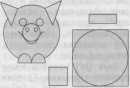 Цель. Учить правильно, произносить звуки: [г]; [ju:]; закреплять умение использовать речевые обороты a green pencil, a red sheet of paper и т.д. I like... Учить употреблять лексические единицы a pig, a brush, glue, речевые обороты Give me a brush (glue), a red sheet of paper, please; понимать лексические единицы и речевые обороты: to cut, to glue; scissors, to make, to hold, a circle, round, to look at, the brush, to lay together, to smear. Материал. Для каждого ребенка: листы белой бумаги, цветной квадрат 12x12 см, на котором вычерчен круг - это как бы мордочка поросенка; квадрат 4x4 см - ушки; прямоугольник 2x6 см - ножки (все части должны различаться по цвету, чтобы у детей получились разноцветные поросята); клей, кисточки, ножницы.Ход занятия1. Организационный момент.Зайка (приветствует детей и спрашивает). Hello! How are you?Дети. I am fine. Thank you.2.	Усвоение новых звуков.Повторение  звуков   и рифмовок.Зайка. Я вас попрошу постараться произнести очень трудный звук [г]. Язычку приходится поднимать кончик к бугоркам за зубами и еще прятать его за этими бугорками.
(Дети выполняют задание.)А  теперь   прислушайтесь   к дрожащему звуку [г] и произнесите его в английских и русских словах: draw - рисовать; right - правильный; wrong -неправильный.   (Фонетическая   отработка   слов   brush, green, red, round.)Звук [ju:] намного мягче русского звука «ю». Сравним их звучание - Пи:] - [ю] и union - unit, Юля - юла - юбка и т.д. (Фонетическая отработка слова glue.)3.	Введение новых лексических единиц и речевых оборотов в процессе выполнения
аппликации и их закрепление.1)  Педагог (обращается к детям, сопровождая некоторые высказывания переводом). Dear children, today we are going to make a picture of a little pig. (Показывает образец аппликации.) This is a pig. This pig has eyes, ears, a nose, a mouth, brows and feet. It's face is round. (Все действия сопровождаются четким показом). Dima, come here please. Show me the pig's eyes. Thank you. Tell me, if it is a mouth or a nose? («A nose. Or: It is a nose».) Sit down. (Ко всем.) Is it an eye or an ear? («An eye».) Is it red or black? («It is black».) Is the pig green or yellow? («It is yellow».)После серии вопросов, дающих возможность ответить всем детям,  педагог показывает несколько изображений поросят и просит подумать, как бы еще они перевели слово «a pig». (Варианты ответов: «свинка», «хрюшка», «поросенок».)  Педагог обобщает: «В английском языке это т.е. поросенка - a pig».Отрабатывается произношение звуков [р], [i], [g], [pig].2) Педагог предлагает вырезать из цветной бумаги веселого поросенка и наклеить его на лист белой бумаги. Но прежде дети должны подумать и сказать, какого цвета
бумага потребуется для изготовления головы, ушек, ножек .  Например: «Give me a yellow sheet of paper, please» и т.д.После того как все материалы розданы, педагог объясняет последовательность действий: «Take this sheet of paper. Lay it together like this. Take your scissors. Cut here (демонстрирует способ действия) like this. Now you have a circle. (Показ.) It is round. (Показ жестом.) Is it round? Take your brush and brush your circle with glue, glue your circle to the sheet of paper».Таким же образом объясняется каждая последующая операция.3)	По окончании  педагог  подходит к тем детям, которые уже справились с заданием, и дает оценку: «Very good! I like your pig! I like the pig's eyes. I like the pig's nose.
Is it blue or black?». Цель его беседы:  услышать   речевые обороты, усвоенные на предыдущих занятиях (см. цель  занятия)Выполненные работы дети по желанию показывают родителям, либо  педагог вывешивает их на стенде.4. Педагог прощается с детьми.Занятие 18Цель. Учить употреблять лексические единицы a pig, a cow, a dog, a cat, a rat, a mouse, a bird, a horse, речевой оборот This is a dog; понимать речевые обороты Is this a cat? Is this a cat or a dog? What is this?; использовать речевые обороты Wake up! I am (a)... (black - учить говорить, включая в речевой оборот указания на цвет), I like a dog, и т.д. Give me the dog, please/ Take it.Работа над произношением звуков: [w], [о:], [ее], [в], [б], [г]; разучивание рифмовки «What's this?».Материал. Игрушки животных (или картинки с их изображением).Ход занятия1.   Организационный  момент-Дети (будят Зайку). Wake up!Зайка (просыпается, здоровается)).   Good   morning! Hello! Педагог (предлагает вспомнить и сказать Зайке рифмовку). Good morning to you...I am glad to see you!Зайка (спрашивает у каждого ребенка). How are you?Дети. I am fine. Thank you.2.	Фонетические упражнения.Повторение звуков (см. цель занятия).   Педагог добивается правильного произнесения  звуков,  которые содержатся в новых лексических единицах.Дети разучивают рифмовку:What's this? What's that? It's a cat. It's a rat.3.	Введение нового материала.Зайка сообщает о том, что сегодня на занятие он принес игрушки. Доставая их одну за другой, называет по-английски. Педагог удивлен тем, что Зайка так хорошо за дает задание Зайке не спеша еще раз произнести эти слова, чтобы дети смогли их не только повторить, но и запомнить; обращает внимание на то, что некоторые слова в рифмовке уже знакомы, и предлагает детям попытаться передать ее смысл на родном языке.4.	Введение новых лексических единиц и речевых оборотов типа Is this a cat? Is this
a cat or a dog? What is this?Игровое задание на определение       недостающего предмета «What is missing?».
В ходе задания Зайка задает вопросы типа «Is this a cat? Is this a cat or a dog? What is
this?», на которые дети отвечают, используя речевые обороты Yes, it is/ No, it is not/
This is a cat.Дети выбирают себе игрушки (или картинки) и отвечают на вопросы Зайки: «Is
this a cat? Is this a cat or a dog? What is this?», употребляя  речевые обороты Yes, it is. No, it is not. It is a dog.Разминка.  «Clap, clap, clap your  hands,  clap your hands together».Новый материал;  повторение ранее усвоенного.Обмениваясь игрушками, дети  по  примеру Зайки рассказывают о себе от имени
игрушки, например: «I am yel low». {Указывается цвет игрушки или рисунка на картинке.)Вновь меняясь игрушка ми, ведут примерно такой диалог.Первый ребенок. It is a cow. {Показывает свою игрушку.) I like a horse. {Обращаясь к ребенку, у которого лошадка.) Give me the horse, please.Второй ребенок. Take it.Первый ребенок {отдавая свою игрушку). Thank you.Так, по цепочке, повторяется диалог, пока вся группа не примет участие в задании.Занятие 19Рисование на тему«Получение цвета путем смешивания двухцветов»Цель. Повторять пройденный материал; учить употреблять лексические единицы orange, violet, понимать лексические единицы a bottle, water, colour, a paint, речевые обороты to make a new colour, dip into...; аудировать стихотворение Jazz Chant «Clap your hands, look and think».Экспериментальным путем показывается способ получения некоторых цветов путем смешивания двух исходных.Материал. Три баночки, наполненные водой; краски; кисточка; таблица, начерченная на белом листе бумаги:Красный + желтый =оранжевый. Синий + желтый =зеленый.Синий + розовый = фиолетовый.Ход занятия1.	Организационный  момент.Дети и Зайка приветствуют друг друга.2.	Повторение лексических единиц, обозначающих различные   предметы   ванной
комнаты.Исполнение (движениями и хлопками) стихотворения Jazz Chant.Clap your hands,Look and think.Where is the soap?It's on the sink.Go to the sinkAnd open the tap.Don't forget to clap, clap, clapWater is warm.Water is nice.Don't forget to wash hands twice.Dry your hands with a towel.Very good! You did it well.Put the towel and close the tap.Don't forget to clap, clap, clap!По предложению педагога дети рассказывают Зайке, который ничего не понял, содержание стихотворения. Чтобы облегчить выполнение задания, педагог побуждает детей вспоминать уже знакомые им слова, обозначающие предметы ванной комнаты. Затем  педагог повторяет стихотворение Jazz Chant, дети только выполняют3. Закрепление ранее усвоенного материала, введение нового (см. цель занятия). Педагог {рассказывает детям и Зайке). Сейчас из двух цветов мы будем получать новый. Для этого вы по очереди подходите к столу и выполняете мои инструкции: «Come here and take the brush. Find the red paint. Dip the brush into the red paint. Dip the brush into the water. Make the red water».Тот ребенок, кого вызвал педагог, закрашивает верхнюю графу таблицы красным цветом и разбавляет в воде краску того же цвета. Второй ребенок закрашивает вторую строчку таблицы желтым цветом и добавляет в ту же воду желтую краску. Педагог. А сейчас я вам назову новый цвет: «This is an orange colour». Его мы занесем в нижнюю графу таблицы. {Беседа по таблице.) Is it red or orange? Is it yellow? и т.д.Два последующих опыта дают результат: из синего и желтого цвета дети получают зеленый, а из розового и синего - фиолетовый. Воспитатель задает вопросы с тем, чтобы услышать в ответах названия новых цветов.4. Разминка «Head and shoulders»: дети прощаются с Зайкой и воспитателем.Занятие 20Цель. Введение новых речевых оборотов What is your name? — My name is Ann; закреплять умение использовать речевые обороты Wake up! I am a... He is (a)... She is (а)...; понимать вопросы: Is this a cat? Is this a cat or a dog? What is this? Выучить песню «What is your name?».Материал. Игрушки или картинки с изображением животных; для каждого ребенка: листы бумаги, на которых изображены изучаемые животные (размножены на ксероксе); волчок со стрелкой.Ход занятия1.	Организационный момент2.	Введение новых речевых оборотов What is your пате?-Му name is Ann.1)	Дети будят Зайку: «Wake up!». Он просыпается и, как
обычно, приветствует детей, но при этом путает их имена.  Педагог предлагает детям помочь Зайке, но для этого
они  должны   представиться по-английски, отвечая на вопрос Зайки: «What is your name?»    -    «My    name    is Andrew» (Ilyusha).2)	Закрепление   умения произносить звуки [ai], [n],{z} , [t]3)	Чтобы дети легче запомнили   новые   предложения,
воспитатель предлагает прослушать песенку «What is your
name?», а затем попробовать содержания, правильность произношения отдельных строк. Дети вместе с   педагогом и Зайкой поют песенку.4) Зайка спрашивает каждого ребенка: «What is your name?». Дети отвечают по-английски.3. Закрепление лексических единиц, обозначающих названия животных: a pig, a cow, a dog, a cat, a rat, a mouse, a bird, a horse.1)  Педагог повторяет с детьми  названия животных, предлагает им « заселить» зверюшками вагоны, но при этом называть их по-английски. Победителем будет тот, кто перечислит большее количество.2) Дети выбирают себе игрушки, от лица которых будут говорить. Зайка просит детей придумать себе смешные имена, как и у зверюшек. Раскручивая волчок, он поясняет: на кого укажет стрелка, тот называет себя: «I am a dog. My name is...». В задании участвует вся группа. Зайка предлагает некоторым детям перевести на русский язык то, что они сказали по-английски, с тем, чтобы проверить  понимание смысла сказанного.Разминка. Clap, clap, clap your hands, clap your hands together.Контроль на узнавание материала на слух. Педагог раздает детям листы, на которых изображены животные, и предлагает быстро обвести кружком тех, кого он называет (Circle the cow/cat и т.д.).6.	 Педагог и Зайка прощаются с каждым ребенком, побуждая его к ответу:«Good bye! See you later!».Утренняя зарядка. Комплекс 2Цель. Учить понимать команды, обозначающие действия, и лексические единицы, обозначающие   части   тела, темп выполняемых движений (quickly, slowly).1)	Line up! One after the other. Walk and listen to the music. Walk on your tiptoes. Walk slowly. Walk on your feet. Walk quickly. Walk slowly. Walk on your heels. Now, get ready to run. One, two, three. Run! (Легкий бег; 10-15 сек.; затем снова смена направления
движения.) Stop running. Take a deep breath. (Дыхательные
упражнения на вдох-выдох ;три-четыре раза.) Everybody
goes and takes their chairs. Form a circle. Sit down on your
chair.2)	Slowly raise your arms up from the sides. Look at them.
Slowly     put     them     down (пять-шесть раз).Stand up and stand in front of the chair.  Face the
chair.  Touch  your seat.  Sit down. Stand  up.  Don't take your   hands   off   the   chair (пять-шесть раз).Sit down on your chair. Keep your back straight. Hold
the back of the chair with your hands. Raise your legs. Put them  down.  Keep your legs straight (четыре-пять раз).Stand up. Hands on hips. Jump on your feet around the
chair (три раза в одну сторону и три раза в другую).Walk quickly around your chairs. Walk slowly. Walk on
your tiptoes.  Walk  on  your heels.  Take your chair and bring it back to he table.Занятие 21Знакомимся со свойствами неживой природы: «Наблюдение за состоянием воды»Цель. Учить понимать на слух лексические единицы а kettle, to melt, to pour, because, why, речевой оборот When we..?; употреблять лексические единицы water, ice, vapour, cold, warm, hot, wet, dry; закреплять умение применять речевые обороты Hike (to).., It is water, It is cold, (warm, hot), отвечая на вопросы Is it water or vapour? What is it? Is it hot? Do you like (to), и т.д.Материал. Кусочки льда (в контейнере); два сосуда, наполненные теплой и холодной водой; нагревательные приборы (электрочайник, электрояйцеварка или подогреватель); салфетки.Эксперимент с водой и со льдом проводится с тщательным соблюдением правил техники безопасности.Ход занятия1. Организационный момент. Педагог, дети и Зайка взаимно приветствуют друг друга. Воспитатель сообщает о том, что Зайка принес на занятие предметы, необходимые для опытов с водой («То make experiments with water»).2. Введение и закрепление нового материала в ходе проведения эксперимента.1) Первый этап. Педагог или Зайка (характеризуя качества воды). Come here and look. This is water. It is warm. Try it. (Дети проверяют температуру, опустив палец в воду.) Is it warm?Дети. Yes, it is.Педагог. Is it wet?Дети. Yes, it is.Педагог. Is it cold/hot?Дети. No, it is not. Педагог. This is ice. Touch it. The ice is cold. What is this?Дети. This is ice.Педагог. Is it warm or cold?Дети. It is cold.Педагог. Is it wet?Дети. Yes it is/No it is not.Педагог. It is wet because... (Перевод.) It is also water. Well, if we put some water into the fridge (картинка). We will make ice from water. Come here and take some ice. Is it cold?Дети. Yes, it is cold.Педагог. Hold it in your hands. Now watch. Is it wet or dry?Дети. Yes, it is wet.Педагог. Why (почему) is it wet? Because...Дети. It is water.По предложению педагога дети, соблюдая очередность,выполняют действия и отвечают на вопросы.Педагог Sveta and Misha. Come here. (Обращаясь к Свете.) Is it ice or water? («It is water».) Take the ice. (Обращаясь к Мише.) Take the water. What is this? («It is water».) Try it. Is it warm or cold? («It is warm».) Is it wet or dry? («Yes, it is wet».) Put some ice into warm water. (Дети кладут по кусочку льда в воду, остальные наблюдают.) Ice is cold. This water is warm. Ice is going to melt. (Перевод.) Ice is melting now. (Перевод.) No ice now! 2) Второй этап.  Педагог. Now, I will pour (показ, перевод) the water into the kettle (показ с помощью действий, перевод) and switch it on (вставляет в розетку). Is this a kettle or a..? (Контроль понимания.) What is this? What colour is the kettle? Sveta, put your ice into the kettle. Children, come here, please. Misha, come and close the kettle. Let's wait for a while. Через минуту, если залито минимальное количество воды, из носика идет пар. Осторожно открывается крышка Педагог This is vapour. Say: It is vapour. Dima, take the napkin and put it on the kettle. Close it with the napkin. (Дима покрывает чайник салфеткой.) Is the napkin wet or dry? Is the vapour wet or dry? (Дети высказывают предположения: wet, dry.) Take the napkin. Touch it. (Обращаясь ко всем.) Is the napkin hot or cold? («It is hot».) Touch it. Is it wet or dry? («It is wet».) Why is it wet? («Because, the vapour is wet».) The vapour makes the napkin wet.Why is the napkin wet now? Because...(«It is water».) Let's see. Vasya, bring me something cold. (Заранее подготовлены оди-два холодных железных предмета.) Children, touch it, please. Is it cold or not? Is it wet? Will it be wet if we put it on the kettle? Put it on the kettle (подавая железный предмет). Let's see. (Через несколько секунд переворачивает предмет и показывает ту сторону, которая была обращена к пару.) Is it ice or water? (Показывая на капельки воды.) Is it water or vapour?3. Введение речевого оборота When we... ?1)	Закрепление в ходе диалога материала, нового и ранее усвоенного.Педагог. When we take the ice, is it cold? (Вопрос сопровождается действием и переводом.)Is it cold or not? Can you see any ice in the water? Why? Because the water is hot and the ice melted. It is also water now.When we touch vapour is it warm or cold?When we put the napkin on the kettle is it warm or cold?When we boil (перевод) water in the kettle, is it cold or not?When we touch ice, is it cold or warm?When we wash our hands with water, is it warm or cold?When... is it wet or dry? (После каждого из предъявляемых вопросов.)2) Педагог открывает кран с холодной водой, затем с теплой и слегка горячей. Дети определяют степень нагрева и отвечают на вопросы.Is the water cold or hot? It is hot.Do you like to wash your hands with warm or hot water?Do you like to take a towel or a soap to dry your hands?Do you like to wash your hands with cold water?(«No, I don't like it» или «I don't like to wash my hands with cold water».)Do you like ice or vapors? И т.д.Вывод, который делает воспитатель: «Лед - замерзшая вода, пар - испарившаяся вода. Чтобы из воды получить пар, мы кипятим ее в чайнике. Чтобы из воды получить лед, мы замораживаем ее в холодильнике». По возможности  педагог говорит на английском языке. Дети дополняют его фразы словами, которые они должны запомнить.4. Научить понимать лексические единицы a kettle, to melt, to boil, to freeze, to pour, речевые обороты Do you wash (like)..?; использовать в речи лексические единицы water, ice, vapor, cold, warm, hot и речевые обороты It is water./It is cold, отвечая на вопросы «Is it water or vapor?», «What is it?», «Is it hot?». Учить наблюдать за изменением состояния воды в процессе опыта и отмечать этот факт на английском языке.Занятие 22 «Рисование по замыслу»Цель. Закрепить в речи лексические единицы, обозначающие названия животных о cat, a dog, a horse, a cow, a bird, a fish, a mouse, цвета, части лица и тела (лексические единицы animals, a paw, a tail, to draw, to colour); речевые обороты Is it a..? I like (my) horse. Give me the horse, please; учить передавать в рисунке характерные признакиМатериал.  Картинки  или  игрушки животных ( см. занятие 20) ; ; листы белой бумаги, цветные карандаши - для каждого ребенка.Ход занятия1.	Организационный  момент.	2.Фонетические упражнениеРазучивание рифмовки What's this? What's that? It's a cat. It's a mouse.3.	Повторение ранее усвоенных речевых оборотов приветствии и знакомстве.1)	Разбудив Зайку «Wake up, Bunny!», дети приветствуют его и друг друга.«The morning game». Образовав полукруг позади водящего, один из играющих обращается к нему: «Good morning!». Водящий отвечает на приветствие и спрашивает: «What is your name?». Следует ответ: «My name is Marina». Назвавший имя занимает место водящего. Так, по цепочке, в игре принимает участие вся группа.2)	Совместное исполнение песенки ( педагог, дети и Зайка) «What is your name?».4.	Закрепление ранее усвоенных   лексических   единиц(названия животных).Педагог раскладывает картинки, на которых на рисованы животные, но так,
чтобы дети не могли рассмотреть    изображение.    Зайка предлагает (обращаясь к каждому) выбрать любую и назвать животное по-английски
(«This is a cow», «This is a horse» и т.д.). Ответ каждого
ребенка    по    предложению педагога группа закрепляет хоровым повтором.Игровое задание «What is missing?».Игровое задание «Угадай, что загадали?».Водящий
закрывает глаза и прикрывает уши. Зайка и дети загадывают
какое-либо животные. Водящий задает вопросы (с помощью  воспитателя): «Is it a
horse?» «Is it a cat?». И т.д.Дети отвечают: «No, it is not». «It is not a horse/a cat». Или: «Yes, it is a dog». Если водящий угадывает, его заменяет другой игрок.5.	Разминка.  Исполнение песенки-зарядки «Head and shoulders».Head and shoulders,Knees and toes - 3 разаHead and shoulders,Knees and toes,Eyes, ears, mouth and nose!Дети поют песенку вместе с Зайкой и педагогом, выполняя все предписанные движения.6.	Повторение материала в процессе рисования по замыслу.1)	Зайка показывает картинки, на которых изображены животные, и просит детей нарисовать то, что более всего понравилось. Зайка обещает, что все рисунки он выставит  на  стенде.   Но  прежде
каждый должен  назвать то животное, которое будет рисовать: «Please, tell me, what animals you like (перевод). I will give you the picture with
it» (перевод).Отвечая, дети должны использовать речевые обороты: Hike a cat. Give me the cat, please. Draw the cat for me, please.В диалог вступает  педагог. Чтобы    проверить, усвоили  ли  дети   названия цветов,  спрашивает:  «What color is the mouse? What is this? («A head, eyes» и т.д.) Is it a tail or a nose? Do you like
your mouse?». И т.д.Демонстрируя  некоторые приемы рисования, педагог дает краткие объяснения:
«Draw the cat's head like this.(Показ.) This is the horse's
tail. This is the dog's tail. (Показ.) Draw the eyes and the
nose, please». И т.д.Рисование цветными карандашами. В процессе работы педагог подходит к детям, задает уточняющие вопросы, оказывает помощь. Показывают свои рисунки Зайке и объясняют: «This is a dog. It is brown/yellow»; «I like my dog». Зайка хвалит работы и вывешивает их на стенде.Занятие 23Цель. Введение новых лексических единиц, обозначающих предметы одежды и их назначение: a cap, a coat, trousers, socks, a scarf, tights, a dress, a skirt, a sweater, boots; a clasp (застежка), to put on; закрепить правильное произнесение а) звуков [эе], [а:] в словах -a cap-a scarf; [ou], [auj в словах - a coat, trousers; б) употребление речевых оборотов I like (to)...; в) аудирование речевых оборотов Do you like (to)...Материал. Предметы одежды (или картинки), подобранные соответственно вводимым лексическим единицам.Ход занятия(пятая часть занятия проводится в раздевалке)1.	Организационный  момент.2.	Фонетические упражненияТренировка звуков [аг], [а:] в словах - a cap -a scarf [ou], [аи] - в словах a coat, trousers.3.	Введение нового материала (см. цель занятия).1) В группе появляется Зайка. На нем шапочка, теплый шарф, штанишки. Пальто и ботинки он несет в руках. На вопрос педагога, куда он собрался, Зайка отвечает, что хотел бы отправиться с детьми на прогулку. Но на улице очень холодно. Вот и оделся потеплее. Обращаясь к детям, Зайка называет предметы своей одежды: «This is my cap, this is my coat».  Педагог прерывает его и замечает, что дети еще не знают этих слов, и предлагает еще раз произнести их, но медленнее, а детям - повторить каждое слово (хором и индивидуально).2) Зайка задает детям вопросы: «Is it a coat? Is it a coat or a dress? What is this? Do you like my dress?».4.	Разминка   «Head and shoulders».5.	Введение нового материала.1)	Зайка просит детей показать одежду, в которой они
пришли, надеть на него, например: «Show me your scarf.
Give me your tights», и т.д.; отмечает, что ему нравится из
одежды, что он любит надевать: «I like my dress. I like
put on my dress». Предлагает детям подумать и тоже сказать, что им нравится из одежды, что они любят надевать.2)	Игровое задание «Кто быстрее оденется?».  По команде Зайки дети одеваются: «Take your sweater, please. Put it on. Take your tights, please.
Put it on» и т.д.6.	Зайка прощается: «Good bye! Have a nice walk!» В ответ дети   благодарят и тоже прощаются.Занятие 24. Чтение сказки «The New Hat»Цель. Повторение материала: закрепление речевых оборотов Hi! How are you? - I am fine. Thank you. What is your name? - My name is Vika; лексических единиц, обозначающих животных (см. предыдущие занятия), лексических единиц: cold, hot, warm, water, vapour, ice, речевого оборота Hike.., речевых оборотов Do you like.. ? Yes, I do. / Mo, I don't.Материал. Игрушки, изображающие животных; сосуд, наполненный теплой водой; книжка «The New Hat».Ход занятия1.	Организационный  момент.Дети будят Зайку: «Wake up, Bunny!». Он просыпается. Дети приветствуют его и друг друга: «Hi! How are you?» - «I am fine. Thank you».2.	Повторение ранее усвоенных речевых оборотов.1)	Игра    «The    morning game» ( см. Занятие 22 пункт 3)2)	Совместное исполнение (дети,  педагог и Зайка)
песенки «What is your name?».3.	Закрепление лексических единиц, обозначающих названия животных (см. цель) и речевого оборота I tike.. .Зайка, бормоча, расставляет на столе игрушки, изображающие животных: «I Like a cat, I like a horse» и т.д.  Педагог просит Зайку говорить громче, чтобы все дети могли услышать. Зайка повторяет - громче и четче. Педагог останавливает его и, обращаясь к детям, предлагает назвать три наиболее понравившиеся им игрушки, используя речевой оборот I like...4.	Закрепление лексических единиц cold, hot, warm.1) Наполнив сосуд водой, воспитатель предлагает детям и .заике вспомнить, какие эксперименты они проводили, используя воду, лед и пар, и ответить на вопросы: «Is ice warm? Is vapour cold? Is this water hot?; Is ice hot or cold? Is this water warm or cold? Is vapour warm or hot?». Первым отвечает Зайка, но неправильно. По просьбе педагог дети исправляют его.2) Игра «Холодно - горячо». Водящий должен найти игрушку, спрятанную в комнате, назвать ее. Играющие по мере того, как он приближается к игрушке, кричат: «It is warm! It is hot!», а по мере удаления - «It is cold!».5.	Разминка   «Head  and shoulders».6.	Введение речевого оборота Do you like ...1) Педагог сообщает, что Зайка принес очень интересную книжку на английском языке и просит, чтобы ее не только прочитали, но и помогли ему понять содержание.«The New Hat», показывает иллюстрации. По прочтении беседа по содержанию прочитанного: «Do you like the story? Do you like the rat? Whom do you like best of all? [Перевод.) Do you like the rat's hat? What colour is the hat? What colour is the dog's cap? What colour is the fish?». И т.д. 2) Дети расспрашивают Зайку о тех животных, которые упомянуты в сказке: «Do you like the rat?» и т.д. Зайка отвечает. Прощаясь, он сообщает, что на следующем занятии дети будут изготавливать поделку из бумаги, изображающую крысу.Занятие 25. Поделка на тему «Крыса»Цель. Закрепление лексических единиц о rat, a dog, a bird, a cat, a fish, a horse, речевых оборотов I like.., Do you like.. ?. повторение лексических единиц, обозначающих цвета и части лица; формировать умение работать с бумагой: изготавливать конус из полукруга, аккуратно приклеивать детали поделки, совершенствовать умение вырезать круг из квадрата.Материал. Образец: круги различного цвета – радиусом , таких же цветов - радиусом ; прямоугольники - 4x1,5 см, квадратики - 3x3 см; обрезки цветной бумаги для изготовления ушей; черные фломастеры, простые карандаши, клей, ножницы, салфетки - для каждого ребенка.Ход занятия1.	Организационный момент.Педагог сообщает, какие предметы необходимы для изготовления поделки, и предлагает детям проверить, весь ли комплект раздали дежурные. Чтобы взять недостающие клей, ножницы, салфетки или заготовки цветной бумаги, дети должны сказать: «Give me scissors, please», «Give me the glue, please», «Give me this blue sheet of paper» и т.д. Комплекты заготовок целесообразно подобрать таким образом, чтобы части поделки были бы одного цвета (лапки, головка, ушки и т.д.), но платье и кармашки отличались бы по цвету.2.	Повторение лексических единиц, обозначающих части лица и тела; введение лексических единиц a mouse, a pocket, a paw paws, whiskers в процессе изготовления поделки «Крыса». Педагог демонстрирует способ выполнения поделки, вводя новые лексические единицы (см. цель); закрепление в речи лексических единиц с помощью вопросов.Педагог. Look at my rat. This is a rat. {Закрепление произношения хором и индивидуально.) Is this a rat or a cat? Is this a rat or a dog? И т.д. (Закрепление речевых единиц.)This is a square (квадрат). Take the scissors. And cut out a circle. (Перевод.) The circle is round. (Показ каждого действия.)Cut out this part of the circle.This is the rat' s dress. Is this a blue or a green dress? Is this a dress or a coat?Take red paper. Let's cut out a circle.Cut the circle out of this square.Cut it in two parts. This is a pocket on it's dress. It is red, и т.д.Is it a pocket or a dress? What colour is your pocket? What colour is the dress?Take the glue. Let's glue the details.Smear this side with the glue and stick them together. Hold for a while.Now let's cut out paws. Look at my rat. (Показ образца; обращаясь к каждому.) This is a paw. These are paws. Is this a paw or a tail? What is this? What colour is the paw?Поэтапно, под руководством взрослого дети изготавливают все детали поделки. Новая лексическая единица «whiskers» вводится в процессе показа способа изображения на голове крысы.Педагог. Take black pencil and draw whiskers likethis. Show me the whiskers of your rat. Are these whiskers or paws (eyes, hands, ears и т.д.)? Do you like the whiskers or the paws? What do you like?3. Закрепление в ходе беседы Зайки с детьми нового и ранее усвоенного материала, речевых оборотов I tike.., Do you like.. ?Зайка. Do you like your rat? Please, show me the rat you like best.I like Misha's rat. I like your rat too.Misha, show me the rat you like. («I like this rat»; дети, соблюдая очередность, спрашивают другу друга: «Doyou like my rat?» - «Yes, I do. I like your rat».)Зайка. Do you like this dress? («Yes, I like it».)Is this a pocket or a dress?Is this pocket red or green?Is the nose black or white?Is it a tail or a face?What colour is it?Do you like this tail?Is this a paw or a tail?What colour is the paw? И т.д.Зайка говорит каждому, что ему нравится поделка. Дети прощаются с Зайкой.Примечание. Последовательность выполнения поделки: приклеить стороны конуса-головы, ушки к голове; черным карандашом или фломастером нарисовать глаза, нос, усы; склеить полукруг-туловище с карманом; склеить полукруг-туловище в виде конуса; приклеить лапки; нарисовать черным карандашом хвостик; соединить тело и головку с помощью карандаша.Занятие 26Инсценировка сказки«The New Hat»Цель. Ввести в речь обороты The nose is black, The dress is green и т.д.; учить понимать словосочетание Who is going to be a dog? и т.д. Выучить рифмовку «A rat made a new hat»; прививать навыки участия в инсценировках; учить правильно и выразительно произносить реплики на английском языке в соответствии с содержанием сказки.Материал. Текст сказки «The New Hat» (см. приложение); аксессуары - шляпка, букетик искусственных цветов, несколько разноцветных перьев, муляж винограда, игрушки или маски животных, детские поделки, изображающие крыску.Ход занятия1.	Организационный  момент.2.	Фонетические упражнения.Работа над новой рифмовкой «A rat made a new hat».3.	Закрепление в ходе инсценировки лексических единиц и речевых оборотов, усвоенных на предыдущих занятиях.1) Педагог (подходя к каждому ребенку, в руках которого поделка). Now, show me your rats. Is it a rat or  a dog? Is it a cat or a rat? (It is a rat.) Is it grey or yellow? Is the nose black or red? (Речевые обороты типа The nose is black отрабатываются хором.) Is the dress blue or white? OK. Let's listen to the story and then some of you will be rats, some of you will be dogs and so on. We will act out the story (Перевод.)Чтение сказки. Закрепление материала, обсуждение прочитанного. «Do you  like the story? Do you like the rat's hat? Do you like the rat? Do you like the dog or the fish?» («I tike the dog. I like the dog and the fish.») и т.д.Распределение ролей. Who is going to be the rat? (Частичный перевод.) Who is
going to be the dog? и т.д.; раздача аксессуаров в соответствии с ролью. Педагог читает текст «от автора»: «A   rat   made   a   new   hat», «...said the rat (the dog...)». В
ходе подготовки к инсценировке помогает детям запоминать ролевые реплики.Сказка проигрывается несколько раз, и каждый раз в новом составе. Педагог может спросить детей, кто из исполнителей понравился больше всех: «Whom do you like best of all?».4. Итог занятия.Педагог оценивает игру детей и сообщает, что на следующем занятии они будут делать Занятие 26Инсценировка сказки «The New Hat»Цель. Ввести в речь обороты The nose is black, The dress is green и т.д.; учить понимать словосочетание Who is going to be a dog? и т.д. Выучить рифмовку «A rat made a new hat»; прививать навыки участия в инсценировках; учить правильно и выразительно произносить реплики на английском языке в соответствии с содержанием сказки.Материал. Текст сказки «The New Hat» (см. приложение); аксессуары - шляпка, букетик искусственных цветов, несколько разноцветных перьев, муляж винограда, игрушки или маски животных, детские поделки, изображающие крыску.Ход занятия1.	Организационный  момент.2.	Фонетические упражнения.Работа над новой рифмовкой «A rat made a new hat».3.	Закрепление в ходе инсценировки лексических единиц и речевых оборотов, усвоенных на предыдущих занятиях.1) Педагог (подходя к каждому ребенку, в руках которого поделка). Now, show me your rats. Is it a rat or  a dog? Is it a cat or a rat? (It is a rat.) Is it grey or yellow? Is the nose black or red? (Речевые обороты типа The nose is black отрабатываются хором.) Is the dress blue or white? OK. Let's listen to the story and then some of you will be rats, some of you will be dogs and so on. We will act out the story (Перевод.)Чтение сказки. Закрепление материала, обсуждение прочитанного. «Do you  like the story? Do you like the rat's hat? Do you like the rat? Do you like the dog or the fish?» («I tike the dog. I like the dog and the fish.») и т.д.Распределение ролей. Who is going to be the rat? (Частичный перевод.) Who is
going to be the dog? и т.д.; раздача аксессуаров в соответствии с ролью. Педагог читает текст «от автора»: «A   rat   made   a   new   hat», «...said the rat (the dog...)». В
ходе подготовки к инсценировке помогает детям запоминать ролевые реплики.Сказка проигрывается несколько раз, и каждый раз в новом составе. Педагог может спросить детей, кто из исполнителей понравился больше всех: «Whom do you like best of all?».4. Итог занятия.Педагог оценивает игру детей и сообщает, что на следующем занятии они будут вырезать из бумаги шапочки.Занятие 27Цель. Закрепить в речи лексические единицы, обозначающие предметы одежды и действия с ними: a cap, a coat trousers, socks, a scarf, tights, a dress, a sweater, boots; clasp (застежка), to put on; закрепить слова cold, hot, warm. Ввести в речь оборот I have...Материал. Бумажная кукла с набором одежды, которая крепится с помощью загибов.Ход занятия1.	Организационный момент.2.	Фонетические упражнения.Работа над звуками [аз], [а:] в словах a cap, a scarf; [ou], [аи] в словах a coat, trousers.3.	Закрепление в речи лексических единиц, обозначающих предметы одежды и действия с ними: a cap, a coat, trousers, socks, tights, a scarf, a
dress, a sweater, boots; clasp (застежка), to put on; cold,
hot, warm.Игровое задание «Одень куклу» / «Let's dress the paper-
doll». Тот, кто правильно ответит на вопросы   педагога (What is this?, What colour is it?, Is it blue or red?), получает предмет одежды  и  одевает куклу (по просьбе взрослого: «Come and put this dress on, please»). Задание повторяется, только на этот раз в обратном порядке.Игра «Холодно-горячо»: водящий отыскивает спрятанный предмет из «гардероба» куклы, опираясь на подсказки товарищей: «It is cold», «It is warm», «It is hot». Найдя спрятанное, описывает его: «This is a dress. The dress is green». Если возникают затруднения, воспитатель задает наводящие вопросы: «What is this? What colour is it? Do you like it?».Разминка «Clap, dap, clapyour hands».Введение нового речевого оборота I have...Педагог объясняет: в английском языке, когда надо сказать, что «у меня что-то есть», предложение начинают со слов «I have а...», а затем называют предмет, например «I have a yellow sweater» и т.д. Новый речевой оборот закрепляется примерами описания собственной одежды: «I have a green dress», «I have a yellow sweater» и т.д. Задание можно несколько усложнить, предложив детям опять-таки описать одежду, но с закрытыми глазами.6.	Педагог прощается: «Good bye! Have a good day!»  (Перевод.) Дети повторяют  слова  прощания: «Good bye! Have a good day!».Занятие 28 Тема: Изготовлениеподелки «Бумажная шапочка»Цель. Закрепить в речи обороты I like.., Give me.., Please, Help me, Show me...; учить задавать вопросы: Do you like..? What do you like?; вырезать из бумаги ровные полоски.Материал. Для каждого ребенка: кольцо-каркас из бумаги, соответствующий окружности головы (к этому каркасу крест-накрест крепятся полоски бумаги; листы цветной бумаги с разметкой для нарезания полосок (ширина  каждой - ); ножницы ,скотч. Ход занятия1.Организационный  моментПедагог и Зайка приветствуют детей. Соответственно их приветствию следуют ответы: «Hello! I am glad to see you too!», «I am fine. Thank you!».Фонетические упражнения.Повторение рифмовки «A rat made a new hat», ранее
усвоенных лексических единиц, обозначающих цвета, бумагу и инструменты, речевых оборотов I like...; give me... please; help me; show me...1)	Изготовление бумажных шапочек, которые понадобятся в ходе инсценировки сказки «The New Hat». Необходимые для работы предметы - бумагу, ножницы – раздает Зайка, учитывая желание детей: «Give me a sheet of yellow paper, please», «Give me the red scissors, please» (если ручки   ножниц  разноцветные). Педагогь обращает внимание: полоски надо разрезать по намеченным  карандашом линиям - «Take your scissors
and cut this sheet of paper along the lines. Watch me and
do as I do». (Показ действий.)2)	Нарезанные   полоски педагог собирает, чтобы
дети  сказали  по-английски, какого цвета полоски им нужны для изготовления шапочки. В затруднительных случаях
они обращаются за помощью к воспитателю. Педагог подчеркивает: «Если  человек в чем-то нуждается, следует обращаться   в   такой   форме: "Help me. Show me... please"».По выполнении задания дети примеряют шапочки, делятся впечатлениями, отмечают те работы, которые им понравились, употребляя речевые обо роты I like	Do you like..?4.	Закрепление пройденного материала – повторение речевых  оборотов   Do you like..? What do you like?Разыгрывание инсценировки по сказке    «The New Hat» (в ходе драматизации используются шапочки).По предложению Зайки разыгрывается игра «Say what
you like». Варианты реплик:«I like you», «I like my red
dress», «I like my blue eyes», «I like my green brush», «I like to
wash my nose» и т.д.5. Воспитатель прощается: «Good bye! Have a good day!». Дети повторяют его слова, адресуя их и педагогу, и Зайке.Занятие 29Цель. Закрепить пройденный материал - слова, обозначающие предметы одежды и действия: a cap, a coat, trousers, socks, a scarf, tights, a dress, a sweater, boots; clasp (застежка), to put on, речевой оборот I have; учить аудировать (понимать в устной речи) оборот When it is warm...Материал. См. занятие 27.Ход занятия1.	Организационный  момент2.	Фонетические упражненияПовторение звуков [аг], [а:], [оu], [аи] (на выбор воспитателя); закрепление в речи лексических единиц, обозначающих предметы одежды и действия: a cap, a coat, trousers, socks, a scarf, tights, a dress, a sweater, boots; clasp (застежка), to put on, to take off, речевого оборота I have...Игровое задание «Одень куклу» (см. занятие 27, пункт
3, подпункт 1).По предложению педагога  дети (двое) рассказывают не только о том, что у них есть, употребляя речевой оборот! have.., но и выполняют его задания: «Please, take the sweater and put it on Sveta»; «Please, take the boots and put them on Misha».Разминка.На вопросы  педагога отвечает Зайка, объясняя, как он одевается, когда на улице
тепло или холодно. Кукла все путает («When it is cold I take off my coat and  put on  my dress». И т.д.). Дети исправляют. Их ответы должны быть
развернутыми.Занятие 30Цель. Продолжать закреплять в речи обороты I like..., I have..., Do you like..? When it is cold/warm...; лексические единицы, обозначающие предметы одежды (см. предыдущие занятия); ввести и отработать правильность произнесения и понимания новых лексических единиц: a T-shirt a jacket, a rain coat a fur-coat, речевого оборота It's time to get up.Материал. Картинки с изображением предметов одежды, аксессуары к игре «Одень куклу».Ход занятия1. Организационный момент.Разбудив Зайку и повторяя за воспитателем: «Wake up, Bunny! It's time to get up!», дети и Зайка приветствуют ДРУГ друга: «Good morning, Bunny! I am glad to see you too!». Или: «Hello, Dima! How are you! - Hello, Bunny! I am fine, thank you!».2. Повторение речевых оборотов I like.., I have.., Do you like..?; лексических единиц, обозначающих предметы одежды (см. предыдущие занятия).1) Дети ведут диалог сначала с Зайкой, затем цепочкой друг с другом, тем самым в занятии принимает участие всягруппа; в процессе диалога активизируется внимание. К примеру:Bunny. I have a yellow dress. Do you like my yellow dress?A Child. Yes, I like your yellow dress. I have a green sweater. Do you like my green sweater? И т.д.2) Игровое задание «Dress the paper doll». На этот раз задача несколько видоизменена: процесс одевания куклы обязательно предваряется высказываниями, к примеру: «When it is cold I put on my coat. When it is warm I put on my white shirt and red trousers» и т.д. Дети самостоятельно выбирают вырезанные из бумаги предметы одежды, одевают куклу и комментируют действия приведенными выше репликами.3. Разминка (упражнения выбирают дети или  педагог).4.	Введение новых лексических единиц (см. цель занятия).Повторение звуков.Отработка   произношениязвуков [ae], [а:], [ ou, [г] в словах a jacket a cap; a shirt, a skirt, a fur-coat; a raincoat, a fur-coat, trousers, dress.2)	Игровое задание «What is missing?»: играющий на этот
раз не только называет пропавший предмет одежды, но и
тот, что остался в домашнем гардеробе, с указанием цвета.Педагог прощается: «Good bye! Have a good day!». Дети повторяют ее слова, адресуя их и педагогу, и Зайке.Занятие 31Изготовление поделки «Варежка»Цель. Повторить пройденный материал, ввести новые лексические единицы: a mitten, to design, a circle, a triangle, a square; продолжать развивать навыки работы с бумагой; закреплять умение вырезать из квадрата треугольник и кругМатериал. Квадратные листочки цветной бумаги 3x3 см (в таком количестве, чтобы дети могли вырезать по две фигуры треугольника и круга); ножницы - для каждого ребенка; коробка для складывания вырезанных фигур.Ход занятия1.	Организационный   момент.2.	Введение новых лексических  единиц:   a   mitten,   to design, a circle, a triangle, a square.Фонетическая отработка звуков [ai], [э:], [w] изолированно и в словах: to design, a triangle, a circle, a square. По предложению воспитателя дети вспоминают слова, в которых имеются такие же звуки.С помощью игрового персонажа отрабатывается правильное произнесение новых слов. Если Зайка отвечает не правильно, дети  исправляют его.3 Педагог раздает бумагу, цвет которой выбирают дети («Give me the sheet of green paper, please»; «Give me the sheets of red and blue paper»); сообщает цель задания: «Сегодня будем вырезать узоры (a design), чтобы украсить ими рукавички на следующем занятии» (показ образца).Затем показывает, как следует вырезать из квадрата треугольник и круг, поясняя с помощью перевода и жестов: «Children, look at what I am going to show you. I have different mittens. This is a mitten. (Показ.) These are mittens. (Показ.) Every mitten has a design. (Перевод.) Look at these mittens, they are beautiful. Do you like them? Do you like this red mitten or this yellow mitten? Show me what you like». Предлагает посмотреть на разложенные на столе  : материалы: «Now, look at the paper in front of you. (Каждое i 
высказывание сопровождается I показом способа выполнения
действия.) Take a piece of paper and lay it together like this.
Connect these angles. Unfold your sheet of paper, you see the
line in the middle. Take your scissors and cut along the line. Now
you have two pieces. (Показывая каждый треугольник, называет фигуру.) This is a triangle». и т.д. Уточняет, понято ли значение слова triangle, закрепляет его произношение - хором и  индивидуально.	Подобным образом вводятся слова: a circle, a square при  показе способа вырезания  круга.После выполнения задания I дети отвечают на вопросы: «Ь this a square? Is this a circle or a square? What is this? Do you like this circle or this square'» И т.д.3. Закрепление нового материала, повторение пройденного.1)	Вырезанные из бумаги фигурки дети складывают в
одну коробку. Зайка предлагает составить из этих фигурок
какое-либо животное, обрисовав его по-английски, с тем
чтобы товарищи отгадали, кто это. Зайка раздает детям фигурки  при условии:  просьбу изложить также по-английски, например: «Give me a red triangle, please».2)	Разыгрывание    игры, предложенной Зайкой: дети отгадывают, кто кого изобразил, задавая вопрос: «Is it a dog?». Тот, чья фигурка рассматривается, отвечает: «Yes,it is»; «No, it is not a cow. It is a horse». Игра заканчивается выбором победителя. Им может стать тот, чья фигурка животного по мнению большинства детей лучшая. Победите ля можно наградить призом.Занятие 32Выполнение аппликации «Рукавичка»Цель. Закрепить пройденный материал: повторить лексические единицы, обозначающие предметы одежды (см. предыдущие занятия), речевые обороты: It's time to get up! It is cold/warm, I have.., I like..; лексические единицы: а mitten, to design, a circle, a tr angle, a square. Ввести в активный словарь лексические единицы rain - raining, snow -snowy - snowing, the weather, fine, bad, winter; season, now, речевой оборот: Here you are. Выучить рифмовки «Teddy Bear» и «This is a big green frog».Материал. Иллюстрации на темы «Зима», «Лето»; день дождливый, солнечный, снежный; картинки, изображающие предметы одежды;  коробка, наполненная вырезанными кружками, треугольниками, квадратами; бумажные рукавички разных цветов; ножницы; клей - для каждого ребенка; образцы бумажных рукавичек, украшенных узором.Ход занятия1.	Организационный   момент.Разбудив Зайку, повторяя вместе с воспитателем: «Wake up, Bunny! It's time to get up!», дети приветствуют друг друга и куклу: «Good morning, Sveta! I am glad to see you!» - «Good morning, Bunny! I am glad to see you too!». Или: «Hello, Dima! How are you!» - «Hello, Bunny! I am fine, thank you!».2.Фонетические  упражнения.1) Повторение звуков и слов, как пройденных (weather, winter, square; [ai] - fine, design, [se] - bad, [ei] - rain, [ou] - snow, no), так и на выбор  педагогаРазучивание рифмовки: This is a big     This is a big green frog.      grey bat. This is a big     This is a big white dog.       black cat 3. Введение новых лексических единиц: rain - rainy - raining, snow - snowy - snowing, the weather, fine, bad, winter (season, now).1)	Дети и Зайка рассматривают иллюстрации на темы «Зима», «Лето»,по-русски объясняют, в чем их отличие; исправляют
Зайку,  который  путает названия времен года. Педагог   вводит   в ход беседы соответствующие теме лексические
единицы и речевые обороты, например: «It is
winter. It is cold in winter. The weather is cold and  snowy in  winter»;
предлагает    перевести сказанное. Быстрее всех
откликается Зайка. Педагог  и дети объясняют Зайке: все, о чем он
рассказал     («хорошая, теплая, солнечная погода»), относится к времени года, которое называется лето.По такой же методике вводятся слова, связанные с зимней погодой: плохая, хорошая, дождливая, снежная.2)	С опорой на те же иллюстрации дети отвечают на следующие вопросы.Please, tell me, what season is in this picture?What season is it now?Is it cold or warm in winter?Is the snow cold or warm/white or blue?Look at this picture. Is the weather fine/bad?Is it raining? Is it snowing?Look through the window. Is the weather fine/bad?Do you like winter?Do you like when it is cold /warm/ snowy/ rainy? И т.д.4.	Разминка.Teddy Bear, Teddy Bear, Look around. Teddy Bear, Teddy Bear, Touch the ground. Teddy Bear, Teddy Bear, Switch off the light. Teddy Bear, Teddy Bear, Say «Good night».5.Повторение лексических единиц: a mitten, to design, a
circle, a triangle, a square.По предложению педагога дети называют предметы зимней одежды (When it is cold I put on my...); украшают разноцветные рукавички геометрическими фигурками.Примечания. 1. Прежде, чем дети приступят к работе, отрабатываются понимание и произношение лексических единиц. 2. Цвета рукавичек и геометрических фигур выбирают сами дети, обращаясь к воспитателю с просьбой: «Give me the red triangle, please». -«Here you are». И т.д. З. Работы детей оцениваются и выставляются на стенде.Занятие 33 Стирка кукольной одеждыЦель. Закрепление пройденного материала: повторение лексических единиц, обозначающих предметы одежды, их цвет, назначение в зависимости от погоды; учить понимать лексические единицы: clean, dirty; активизировать ранее усвоенную лексику (части лица, тела; лексические единицы: to wash, to brush, to dry, wet, water, a soap, a tap, a towel, a napkin и т.д.).Материал. Картинки, иллюстрирующие зиму (см. занятие 32); кукольная одежда; игрушечные тазики (один на двоих); мыло; кукольные полотенца; салфетки; веревка; бельевые прищепки.Ход занятия1.	Организационный   момент2.	Повторение лексических единиц, обозначающих пред
меты одежды, их   цвет, назначение в зависимости от
погоды.Беседа на тему «Зима» с ссылками на погоду, с опорой
на картинки, одежду (см. занятие 32, пункт 3, подпункт 2).Закрепление ранее усвоенной лексики.Зайка (s испачканном платьице, плача). Look at me! I like my dress very much but it is dirty now! Oh, my! I am so poor! (Перевод.) Sveta, your dress is clean. My dress is dirty. Dima, your shirt is clean. My dress is dirty.Педагог. Скажите, что говорил Зайка? Как понять его обращение «Dima, your shirt is clean?». Или: «My dress is dirty?». Что означают слова «clean», «dirty»? (Ответы; отрабатывается правильное произнесение этих лексических единиц и речевых оборотов.)Зайка. Но не я один пришел к вам в таком виде. И куклы тоже испачкались.Педагог (показывает кукол). Is it (this dress, и т.д.) clean?/Is it dirty?Дети. This is a green coat. It is dirty. (Или: This coat is dirty и т.д.)Чтобы услышать больше лексических единиц, целесообразно увеличить количество кукольной одежды.3)	Стирка одежды: дети выбирают предметы одежды, полотенца, салфетки, мыло, берут тазики, прищепки.Педагог следит, чтобы в процессе работы дети по возможности      употребляли знакомые им речевые обороты, например: «Give me the soap, please», «Here you are», «Thank you», «I like to wash...», «I have...», «Help me, please» и т.д. Педагогу «помогает» Зайка. Обходя детей, спрашивает: «Do you like to wash this dress? Do you tike to wash it in cold or warm water? Do you have a soap/a towel/a napkin? Is this dress wet or dry now? Is it clean or dirty now? Look at your shirt. Is it clean? Are your hands clean or dirty? (Clean/ dirty.) Are they wet or dry? (Wet/dry.)». И т.д.По выполнении задания дети развешивают одежду на
веревке, прикрепляя ее прищепками. Зайка благодарит их
за работу.Распределение поручений по уборке рабочих мест.Педагог.Take     these dolls and put them on the shelf.(Показ жестами.)Take these basins and pour the water out. (Показ жестами) ьPut the soap into the closet. Give me these pins. Take the napkins and wipethe table. И т.д.Занятие 34Цель. Закрепление лексических единиц, обозначающих предметы одежды (см. занятия 32, 33), речевых оборотов: Л'5 time to get up! It is cold/warm, I have.., I like..;rain — rainy — raining, snow — snowy - snowing, the weather, fine, bad, winter; учить понимать лексические единицы: season, now; ввести новые речевые обороты: Не has.., She has..; выучить рифмовку «Today it is cold».Материал. Предметные картинки на тему «Одежда»; репродукции картин на тему «Зима», «Лето»; погода солнечная, пасмурная, дождливая, снежная; дидактическая игра «Одень медвежонка».Ход занятия1.	Организационный   момент.Разбудив Зайку, повторяя вместе с воспитателем: «Wake up, Bunny! It's time to get up!», дети приветствуют друг друга и куклу: «Good morning, Sveta! I am glad to see you!» - «Good morning, Bunny! I am glad to see you too!». Или: «Hello, Dima! How are you!» - «Hello, Bunny! I am fine, thank you!».2.	Фонетические упражнения.Повторение рифмовки «This is a big green frog», отработка произношения звуков по выбору воспитателя.3.	Повторение лексических единиц: «rain - rainy - raining,
snow - snowy - snowing, the weather, fine, bad, winter»; введение новых: «season, now».Беседа на темы «Зима», «Зимняя погода» с опорой на иллюстрации (см. занятие 32, пункт 3, подпункт 2).Педагог. Пожалуйста, внимательно рассмотрите картинки и скажите: что изобразил художник? Правильно, природу в разное время. Подумайте и скажите, каким одним словом мы называем по-русски зиму, лето, осень и весну. Правильно, «Времена года». По-английски это словосочетание звучит так - «season». Очень похоже на русское слово «сезон». Да, это слово иностранное, но оно прочно вошло в наш язык. Потренируемся в его произношении - хором и индивидуально.А теперь я попрошу вас ответить на вопросы: «What season is it? («Winter».) What season is it now? (Перевод.) Is winter a season? Do you like this season?» (Показ картинки на тему «Зима».)4. Введение речевых оборотов: «Не has... She has...»1)	Повторение ранее изученных личных местоимений I,
you, he, she, we.По просьбе воспитателя дети называют личные местоимения по-русски. Зайка тщетно пытается вспомнить их звучание на английском.. По предложению педагога дети, чтобы помочь Зайке, называют себя, воспитателя, товарищей: «I am Marina or I am a girl and he is a boy», и т.д.Педагог. Рассказывая о том, какая одежда есть, вы говорили, к примеру: «I have a red coat». Теперь я попрошу вас рассказывать о том, как одеты ваши товарищи. Но в этом случае надо говорить: «She has a red coat» или «Не has a green jacket» (речевые обороты отрабатываются в процессе сопоставления: «I have a red coat». - «Не has a green jacket»). Пожалуйста, придумайте свои примеры. Может, первым попытается Зайка? I have a green sweater. (Показывая на Зайку.) Не has a yellow dress.Зайка. I have a yellow dress. (Показывая на воспитателя.) She has a green sweater.2)	Разминка «Teddy Bear,Teddy Bear».3)	Закрепление   речевых оборотов: I have/ She has в игре   «Одень   медвежонка»   -
«Dress the Teddy Bear».Педагог.  Только  что вы играли роли маленьких  медвежат. Теперь у вас есть возможность одеть одного из них. Но прежде мы вместе с Зайкой повторим названия предметов одежды, их цвет. This is a blue shirt (или: This shirt is blue); а потом каждый из вас будет выбирать предмет одежды и по-своему «одевать» медвежонка, говоря, что вы на него одеваете.5. Разучивание стихотворения.Today it is cold –I'll put on my sweater. The sun shines like gold -I'll take it off better. Today if it snows-I'lL button my coat. That's what I know For not get a cold.Занятие 35Рисование на тему «Снегурочка»Цель. Повторение пройденного материала. Совершенствовать технические приемы работы с красками.Материал. Краски; бумага светлого тона в форме прямоугольника; игрушка «Снегурочка» или замещающая ее аппликация на бумаге.Ход занятия1.Организационный момент.2.	Фонетические упражненияОтработка лексических единиц: girt, Snowgirl, fur, fur-coat.3.	Повторение пройденного материала (в том числе лексических единиц, обозначающих части лица и тела, цвета, предметы одежды,  а также речевых оборотов: «I have/She has» и др.) в процессе работы над рисунком.1) Педагог. Скоро у нас будет праздник, на который обязательно придут Дед Мороз и Снегурочка. Сегодня же, чтобы представить себе Снегурочку, мы рассмотрим картинку с ее изображением (или игрушку), скажем, во что она одета - шубка (a fur-coat), шапочка (a cap), варежки, сапожки и т.д. и какого цвета ее одежда.Children, look at this picture, please. Is it a boy or a girl? What is her name? («Snowgirl».) Please, tell me about her clothes. What colour is this cap? Is this («This is a fur-coat».) What colour are the mittens? (Если ответом, дети просто повторяют за педагогом «They are blue».) What is on her feet? Are the boots red or blue? What colour is the fur on her fur-coat? Tell me what clothes do you like best of all. Do you like Snowgirl? И т.д.2) Педагог. Напомню вам приемы работы с кистью и красками. На кисточке должно быть не слишком много краски (take some paint with your paintbrush, but not too much); кисть необходимо промывать как следует (clean your paintbrush well); остатки воды стряхнуть о край баночки (don't let your paintbrush be too wet, get some water off the brush by the edge of the can) и обмакнуть в краску. Если краска сухая, добавьте в нее немного воды (dip into the paint; if your paint is too dry add somewater и т.д.). Чтобы нанести одну краску на другую, необходимо дать первой высохнуть (Leave it for a while and let it dry. If it is dry now, you can paint what you want).В процессе работы педагог беседует с детьми,
помогает в затруднительных случаях. Советы  по приемам
рисования дает на английском языке:  «Now paint the fur-coat. Take your brush and connect these lines like this. Then you may colour this fur. What
colour is the fur? Well, then take    I the white paint and colour the
fur carefully» и т.д.	По  окончании  работы над рисунком дети по предложению  педагога  описывают Снегурочку (используя  речевой оборот She has...):  как   одета, что нравится в ее наряде. Педагог оценивает paботы, которые затем выставляются на стенде.ПриложениеЛексические единицы, усваиваемые продуктивнов различных неречевых видах деятельностиРисованиеPaper, pencil, marker, paints, pen, water, picture, brush, to paint, to draw.ЛепкаModel, piece, clay, dough.Аппликация. Ручной труд. КонструированиеCut out, glue, scissors, make, build, blocks, sheet.Castle, palace, building, house, wall window, window-sill, floor, chimney, stairs, tower, arch, column.Действия, выполняемые в ходе проведения режимных моментов, утренней зарядки и организации трудовой деятельностиТо stand, to sit to raise, to put to take, to show, to give, to come, to clap, to stamp, to shake, to go, to close, to open, to jump, to run, to walk tiptoe, to fly, to feel to live, to see, to watch, to drink, to eat to sleep, to get up, to take off, to put on, to button, to unbutton, to wash, to clean, to sweep, to water, to buy, to like, to want to play, to try, to think, to let to bounce, to tear, to cough, to have, to wake up, to know. НаправленияLeft, right, up, down, here, there, away, in, on, under. Образ действия Quickly, slowly, carefully.Занятие 36Цель.   Учить  употреблять лексические единицы: to model clay, to want; a mitten, fur, fur-coat, rain-rainy-raining, snow-snowy-snowing, the weather, fine, bad, winter; речевой оборот I want to model...; выучить рифмовку «Is this a frog?».Материал. Кукла Снегурочка; пластилин (глина), дощечки для лепки, салфетки - для каждого ребенка; картинки, изображающие различную погоду: дождливую, пасмурную, снежную, солнечную; животных: лягушку, собаку, летучую мышь, кошку.Ход занятия1.	Организационный момент.Фонетические упражнения1)	Разучивание новой рифмовки - «Is this a frog?».Is this a frog? Is this a dog? Is this a bat? Is this a cat?2)	Закрепление. Одна группа задает вопросы, используя только что разученную рифмовку, другая отвечает с помощью рифмовки «This is a big green frog. This is a big white dog...» и т.д. Затем  группы «меняются»  рифмовками,  и все повторяется снова.3.Повторение лексических единиц и речевых оборотов характеризующих погоду, зиму ( см цель. Занятия )1) По просьбе педагога « Please think about the weather. What is the Russian for weather? {Перевод.) What kind of weather is it now? What season is it now? What kind of weather is in winter? What do you usually (перевод) wear in winter?» - дети дают характеристику как зимней погоды, так и текущего дня.2) Игровое задание «Назови, что у меня есть». Двое игроков, встав спиной друг к другу, сначала пытаются вспомнить и описать, используя речевой оборот She/he has.., одежду каждого. При этом, соблюдая очередность, они произносят по одной реплике. Затем игроки описывают внешность партнера, употребляя тот же речевой оборот. Проигравшим считается тот, кто  не сможет продолжить описание4. Закрепление ранее усвоенного материала; введение новых лексических единиц to want, to model.1) Сообщается цель занятия. Педагог. Today we are going to model Snowgirl in a fur-coat. What colour of the clay (пластилин) do you want to take for (перевод) her fur-coat?Дети. Please, give me the blue clay.Педагог. What colour do you  want to  model  her head/face/eyes, mouth/lips?Дети. I want to model green eyes, и т.д.Педагог. Do you want to model a hat for her? What colour...? И т.д.2) Показ способов изготовления деталей фигурки «Снегурочка». Дети одновременно и последовательно выполняют необходимые действия.Педагог. Now let me show you how to model Snowgirl. First of all you make a head. Take a piece of clay, roll it up in a small ball and then model her body in a ci Model a big (перевод) ball for the body in the fur-coat. Then we model a fur. Look at my hands. You will do the sarrn (Перевод, показ.) Then connect the head and the coat. After that you will do small, very small balls for the eyes and lips. Think about the colour.Then you model the a moving your hands like I do, and mittens - make two small balls, then connect them wil the arms and the arms - withe coat. The same way you c; do  legs and  boots.  And I'll show you how to make a hat: make a ball, make it flat/flatten the ball into a circle and push the middle of the circle down. Turn this up and again turn up the edges. Here we go! Put the hat on the girl's head.После объяснения задания, достаточно подробного, дети приступают к лепке. Воспитатель подходит к каждому, задает вопросы? Что это за материал? Какого он цвета? Любишь ли ты лепить?»; помогает успешному процессу работы. В конце занятия дети рассказывают, что они лепили, используя уже знакомые речевые обороты  This is a… She has blue eyes и т.д. Hike...Занятие 37 Чтение сказки «The Fine Hat»Цель. Отрабатывать употребление лексических  единиц, обозначающих предметы одежды, животных; речевых оборотов She/ He has.., I Like; ввести новые лексические единицы: new, sad, fine, mad, a  hen; исходя из контекста, подводить к постижению смысла незнакомых слов ; учить выражать одобрение ( поощрение) успешно выполненному заданию с помощью речевых оборотов : Good job! Well done!Материал. Сказка «The Fine Hat» (см. приложение).Ход занятия1.	Организационный   момент.2.	Фонетические упражненияПовторение рифмовок (на выбор воспитателя); отработка произношения лексических единиц: a hat, sad, bad, mad, fine, my.3.	Введение новых лексических единиц: new, sad, mad, речевых оборотов: I am sad. He is Mad и т.д.; отработка лексических единиц, обозначающих
животных, предметы  одежды ,в процессе чтения и беседы по сказке «The Fine Hat».1).Сообщается цель занятия - чтение новой сказки, которая называется «The Fine Hat». По просьбе воспитателя дети переводят заголовок. Если задание вызовет затруднение, педагог предлагает внимательно прослушать историю и догадаться, каким может быть название сказки. (Значение новых лексических единиц дети легче поймут, если чтение сопровождается показом иллюстраций, жестами, усилением интонации. ) Кроме того, дается установка: «Внимательно прослушайте содержание, так как4 по окончании чтения последует задание: рассказать сказку по- русски 2)	Закрепление материала.
Педагог.  Do you like the story? (Перевод.) Do you like the yellow dog? Who else do you like? Show me and say. (Дети должны ответить, кто из других персонажей-животных им понравился.)Is the yellow dog mad? Is he (it) sad? Why is the yellow dog sad? Does he have a new hat? (Перевод.) Who has the new hat? Is this fine or bad? What colour is this hat? Look, it is a hen. Is the hen nice? Is the hen sad? Do you like the hen? Is this her hat or her dress? (Показ по картинке.)Is her hat/shirt beautiful/nice? Do you like her hat? Whose hat do you like best? Do you like the new yellow dog's hat? What hat do you want to have?Вопросы (их можно дополнить или несколько изменить), сопровождаемые примерами, жестами, интонацией, показом и переводом, в зависимости от смысла и речевых оборотов подводят детей к правильному ответу.3)	Повторное чтение сказки с тем, чтобы дети могли объяснить, какой  персонаж понравился им более всего. Образец рассказа дает педагог: «I like the white cat. The
cat has a fine hat. It is pink. This pink hat is new. He has a
yellow shirt and a green skirt».Затем выступают дети.  Педагог предлагает отметить наиболее удачный и интересный рассказ, похвалить победителя : «Good job! Well done!».Занятие 38Цель. Учить правильно, произносить и употреблять лексические единицы: sunny ,  а cloud, wind-windy , frosty; отрабатывать употребление ранее усвоенных лексических единиц Материал. Календарь погоды (см. рисунок); картинки с условными обозначениями состояния погоды в соответствии с усваиваемыми лексическими единицами; картинки на тему «Погода».Ход занятия1.	Организационный   моментФонетические упражненияПовторение произношения звуков и отработка их в парах1)	[л] - sunny, bunny, funny;
[ou] - snow, no, go; [au] -
now, how, cloud, cloudy; [ei] -
rain, rainy, game, make.2)	sunny – rainy snow- cloud now - norainy- sunny и т.д.3.Введение новых лексических единиц: a cloud - cloudy,
the sun - sunny, wind - windy,
frosty.1) Введение новой лексики посредством соответствующих предметных картинок. Беседа на тему «Погода зимой и сегодня». Педагог Please, tell me, what season is in this picture?What season is it now?Is it cold or warm in winter?What is the weather like in winter?Is it frosty/snowy/cloudy?Is the snow cold or warm/white or blue?Look at this picture. Is this a cloud?  And  this?  Is this aWhat colour is this cloud? Do you like cloudy weather?Is the weather fine/bad (windy/frosty/sunny)?Is it raining? Is it snowing?Look through the window. Is the weather fine/bad now?What is the weather Like today?Do you like winter?Do you like when it iscold/warm/snowy/rainy? И т.д.2) Объяснение, как ведется календарь погоды, отметка изменений в специальной графе. Показ картинок с условными обозначениями с тем, чтобы дети объяснили смысл условного значка и высказали свои предположения, например: «The weather is snowy», «The calendar of the weather» (or: «The Weather Calendar»).Картинки, изображающие времена годаВ прорези вставляются картинки с условными изображениями: sunny, snowy, windy, rainy, cloudy.Тот, кто определит состояние погоды, выбирает соответствующую карточку и вставляет ее в прорезь или кармашек.Разминка «Teddy Bear, Teddy Bear».Отработка  изученных лексических единиц в процессе разучивания стихотворения «Today it is cold».По просьбе педагога дети сначала вспоминают, о чем рассказывается в стихотворении, и объясняют содержание по-русски. Затем каждый пробует себя в роли переводчика, более точно переводя на русский язык смысл каждой строки. Строки переводят по цепочке с ориентацией на воспитателя, опираясь на его показ действий.Стихотворение вновь ( педагог и дети) проговаривают два раза хором.6. Игровое задание «Кто она (он)?».Из числа играющих выбирается водящий. Остальные загадывают, кого они будут описывать в процессе игры, т.е. соблюдая очередность, называть его признаки (внешность, одежду): «She has a blue sweater. She has a black skirt» и т.д. Водящий по ходу задает вопросы «Is it Sveta? Is it Dima?». Если он отгадал, то свое одобрение дети выражают фразами: «Good job!», «Welt done!».Занятие 39Драматизация сказки «The Fine Hat»Цель. Продолжать учить внимательно слушать и понимать обращенную  иноязычную речь; развивать умение улавливать на слух некоторые сформированные  лексические и грамматические навыки; формировать умение вести диалог; научить употреблять речевой оборот I want to be a cat.Материал. Атрибуты для драматизации (различные головные уборы по числу действующих персонажей).Ход занятия1.	Организационный  момент.2.	Фонетические упражненияПовторение слов и звуков (на выбор педагога)Повторение рифмовки -
хором  (вместе с  педагогом, в виде диалога между двумя группами или  педагог и дети.Do you Like cats? Do you like rats? Do you like dogs? Do you like frogs?Развивать умение улавливать на слух сформированные лексические и грамматические навыки; формировать умение вести диалог в ходе слушания сказки и участие в драматизации.Чтение сказки, краткая беседа по ее содержанию (см. занятие 37, пункт 3, подпункт 2).2)	Распределение   ролей, раздача атрибутов. Так как в качестве атрибутов используются   различные   головные уборы, эти   предметы, как и роли, дети выбирают по желанию. Педагог напоминает значение речевого оборота I want - с его помощью говорящий объясняет, кем он хочет быть: «I want to be a dog».Отработка речевого оборота I want хором и индивидуально. Высказывания в порядке очередности: «I want to be a cat», «Please, give me this green hat» и т.д.3) Показ и перевод основной линии поведения персонажей.Педагог. Each time the yellow dog meets the cat, the hen, the brown dog, и т.д.; they tell him: Hello! Do you like my new hat? The yellow dog answers: It is a fine hat. After that he hears: Thank you! Then the yellow dog becomes sad and mad and begins to jump.Драматизация сказки. При необходимости воспитатель оказывает помощь участникам. Драматизацию можно повторить, изменив состав участников.Занятие 40Цель. Продолжать формировать умение использовать речевые обороты It's time to... (get up, to brush you teeth, to wash you hands и т.д.); учить считать по-английски до десяти, употребляя речевой оборот «There is/are...»; понимать речевые обороты: How many... Please, count...; правильно использовать существительные во множественном числе; учить употреблять речевой оборот You are wrong (right)!; выучить считалку «One, two -buckle my shoe».Материал. Малефесент (кукла); конфеты (или печенье в обертках) для каждого ребенка; «письмо» от Деда Мороза; предметы для счета; молока для игры в кегли («Milk Mash»).Примечание. Дети знакомятся только с теми числительными, в пределах которых освоен счет на русском языке на момент проведения занятия.Ход занятия1.	Организационный   момент2.	Фонетические упражнения1)	Повторение рифмовок, усвоенных на предыдущих занятиях - по подгруппам в виде диалога.2)	Дети вспоминают и называют слова, начинающиеся со звука [k] - coat, cold, come, cat, clap и т.д., содержащие звук [г] - rat red, frog, rabbit и т.д.3.	Повторение изученного материала - речевые обороты: It's time to... (get up, to brush you teetn, to wash  you hands и т.д.).На вопрос педагога, не видел ли кто Зайку, дети должны найти куклу, спящую в кроватке, разбудить ее словами: «Wake up!» и сказать, что пора вставать: «It's time to get up». По предложению педагог добавляют (на английском), что еще Зайка должен сделать: «Почистить зубы, умыться, помыть руки».4.	Введение нового материала.1) Зайка просыпается, здоровается, спрашивает, как у детей идут дела. В свою очередь дети спрашивают Зайку о том же.Зайка. I am very sad. I am mad!Дети. Why?Зайка - у него в лапках мешочек с маленькими конфетками или печенье в обертках -сообщает детям: «Случилось нечто ужасное, из-за чего я очень расстроился. Злая кукла Малефесент утащила из мешочка несколько конфет - подарок детям от Деда Мороза. Дед Мороз узнал об этом и прислал письмо. В нем говорится: если дети смогут сосчитать конфеты, определить не только количество присутствующих и число требуемых конфет, но и назвать это число по-английски, Малефесент отдаст все сладости».Педагог расставляет перед детьми однородные предметы -в количестве от одного предмета до пяти (лучше игрушки или картинки с изображением животных, английские названия которых уже известны). Сначала счет по-английски ведет педагог, показывая соответствующую цифру, затем проверяет, как дети понимают его речь, отдавая различные команды:Show me the toy.Bring me two dolls.Clap your hands three times.Jump four times.Shake your hand five times и т.д.Произношение числительных отрабатывается счетом расставленных предметов вслух и выбором соответствующей цифры.Введение речевого оборота There is/are... с просьбой ответить на вопросы развернуто.Педагог. How many dogs are there?Дети. There are two dogs.Закрепление ранее усвоенного материала и установление его взаимосвязи с новым материалом.По предложению педагога дети должны сказать, какие предметы в каком количестве они имеют. Возможны такие ответы:I have two eyes.I have one cat.I have one dress.I have two socks и т.д.Игра «Milk Mash». Вместо обычных кеглей используются
картонные упаковки  из-под молока. Дети по очереди бросают мяч и подсчитывают количество упавших «кеглей».Если игрок при счете не ошибся, дети хвалят его: «Well done! You are right!». В противном
случае    говорят:    «You    are wrong! There are four boxes».Разучивание стихотворения.Сначала дети прослушивают стихотворение в магнитофонной записи, затем в исполнении педагога, с соответствующими по тексту движениями(стук в дверь, сбор палочек и т.д.). Только после этого повторяют стихотворение вместе с воспитателем, воспроизводя движения (два раза).One, twoBuckle my shoe;Three, fourKnock at the door;Five, sixPick up sticks:Seven, eightLay them straight-Nine, tenA big fat hen.4) Закрепление названий числительных.Педагог. Теперь вы, наверное, научились считать по-английски и сможете вернуть недостающие конфеты. Что нам для этого необходимо сказать? Правильно, фразу «There are five boys». (Произношение отрабатывается хором.) Теперь я попрошу мальчиков сосчитать количество девочек: «There are five girls». Настала очередь девочек: «There are four boys».Молодцы! Построимся в ряд. Каждый из вас, делая шаг вперед, считает по порядку. (Спрашивает по-английски.) How many girls are there? How many boys are there?Дети. There are five boys. There are four girls. (Несколько детей считают конфеты, высыпанные из зайкиного мешка.)Педагог и дети (обобщают). There are six sweets.Педагог. Think, how many sweets we need? (Перевод.)Дети высказывают предположения (если не могут сосчитать). Педагог может продемонстрировать это наглядно, предложив каждому взять по конфете и посчитать, сколько детей не получили сладкого. Волшебное число произносится шепотом. Все должны убедиться, что число определили правильно. Только после этого по команде педагога дети произносят его хором.Появляется злобная кукла Малефесент, которая, как бы подчиняясь неведомой силе, возвращает конфеты Зайке, а тот угощает детей.Воспитатель. How many boys and girls are there?Дети и Зайка. There are nine boys and girls. There are nine sweets. Педагог предлагает взять конфеты. По его просьбе дети прощаются с Зайкой.Лексические единицы, усваиваемые продуктивно во всех видах деятельности Части телаHead, hand, foot, feet, face, eye, ear, nose, mouth, tooth -teeth, hair, tongue.ЦветаRed, blue, green, yellow, white, black, brown, grey, orange, violet, pink.ЖивотныеCat, dog, cow, horse, pig, hen, fox, wolf, bear, bunny, rabbit, squirrel, hedgehog, elephant, tiger, penguin, monkey, lion, bird, fish, frog, mouse, rat.ОдеждаSkirt, trousers, dress, shirt, socks, shoes, boots, sweater, tights, coat, furcoat, raincoat, cap, hat, scarf, mittens, jacket.Погода. Природные явленияWeather, sun, sunny, cloud, cloudy, rain, rainy, snow, snowy, ice, snowflake. Autumn, winter, spring, summer.ЧислительныеOne, two, three, four, five, six, seven, eight, nine, ten.Еда. ПродуктыFish, bread, cheese, butter, milk, flour, tea, juice, mineral water, sausage, sugar, salt, apple, orange, banana, pear, grapes, potato, tomato, cucumber, beet, fruit, vegetables, sweet, cereal, salad, ice-cream, cookie, honey, nut, lemon.РастенияPlant, roots, stem, leaf -leaves, flower, sunlight, air.Мир вокруг насShop, drugstore, ground, tree, grass, berry, mushroom.ТранспортCar, truck, motor, wheel, cab, tractor, tank, racing car, ship, boat, cutter, liner, paddle, float, sink, engine.ПомещенияRoom, kitchen, living-room, bedroom, bathroom, corridor.Мебель и предметы обстановкиTable, chair, bed, shelf, lamp, sofa, TV set, closet, mirror, refrigerator, oven (stove), sink, tap, towel, soap, furniture.Посуда, столовые приборыCup, plate, spoon, fork, knife, napkin, kettle, dishes.Самочувствие. У врачаDoctor, sore, hurt, pill, thermometer, medicine, prescription, plaster, scratch, stomach, headache, a cold.Места посещенияKindergarten, cinema, Zoo, beach, cafe, circus, park, forest, sea, home.Качества, свойства, состоянияRound, square, long, short, good, bad, tasty, beautiful, big, large, small, wet, dry, dirty, clean, cold, warm, hot, sweet, salty, sour, bitter, yummy, full hungry, angry, tired, sad, glad, happy, right, wrong.Геометрические понятияCircle, triangle, square.ПрофессииSeller, teacher, sailor, doctor, captain, actor, assistant.МестоименияI, you, she, he, we, they.Me, my, your.Вопросительные словаWhat, where, how, when, who, why, how many.Предлоги и наречияIn, on, under, here, there, above, between, behind.Занятие 41 Изготовление бумажных  снежинок	Цель. Продолжать формировать умение вести беседы о   Is погоде; вести календарь при-   si роды; тренировать в счете до   10; учить применять лексические единицы: a snowflake -    snowflakes, small, big, речевые  m обороты: Here you are...; noвторить лексические единицы: a circle, a triangle, a    square, речевой оборот       I want; научить изготавливать снежинки из    бумаги.Материал. Вырезанные   из   бумаги   образцы снежинок - большие  и  маленькие; листы цветной бумаги - по числу детей; заготовки для снежинок - квадраты  
белой бумаги размером 10x10 см, 5x5 см - не менее чем по
три для каждого ребенка (желательно  и дополнительное
число); клей; ножницы.	  Ход занятия   1.Организаионный момент.2. Фонетические упражнения. Отрабатываются   слова   и речевые образцы, определенные целью занятия.3. Повторение лексики и речевых оборотов (см. предыдущее занятие) на тему «Погода»; развивать умение вести беседу о погоде.1) По предложению  педагога дети делятся впечатлениями о погоде. Please, tell me, what the weather is like today? (Ответы.) Is it warm or cold now? Is it raining now? Is it snowing? Is the weather sunny (frosty, windy, fine or bad, etc.)? (Тот, кто правильно ответит на вопрос, отмечает соответствующей карточкой погоду в календаре -вставляет ее в кармашек.) What kind of weather do you like? (I like sunny weather.)2) Сведения о погоде текущего дня - впечатлениями  делится  кто-либо из детей. 4. Введение и тренировка лексических      единиц:      а snowflake - snowflakes, small, big, речевых оборотов: It is big. It is small.1)  Беседа  на тему «Снежинки»Педагог. Знаете ли вы, что маленькие снежинки- это замерзшие капельки воды - Snowflakes are small frozen drops of water. Они очень красивы. По своей структуре все разные.  Сегодня   мы  будем учиться  вырезать снежинки: цветные и белые, большие и маленькие. Потом посчитаем, сколько вырезали.   Today   we   are going to cut different  A I snowflakes out of paper. Big snowflakes and small   x~ snowflakes (Показ.) White, red, blue, yellow, etc. snowflakes (Показ.) Вопросы задаются не только о погоде, но и о снежинках (snowflakes): какие из них больше нравятся - большие или маленькие: «What snowflakes do you like best: big or small?», белые или разноцветные? Какого цвета?2)	Подготовка  к  работе. Помощник   из   числа   детей раздает материал  (ножницы, листы  разноцветной бумаги, заготовки для снежинок), обращаясь со словами: «Неге you  are. You are welcome».Предполагаемые ответы: «I want   the   yellow   scissors», «Please, give me the blue     sheet     of paper», «Please, give    me    the brush  and glue.  Thank you».3)	Показ  образцов    вырезанных снежинок ; приемы их изготовления.Педагог lay these sides of the paper together (сложить бумагу), do this two times, cut the edges beautifully, cut out small circles and triangles from these sides и т.д. Unfold the paper and look at your snowflake.В ходе объяснения педагог спрашивает у каждого:  «Is this a circle or a square? Is this a square or a triangle?»; обращает внимание на то, что следует сделать   несколько снежинок и наклеить их на лист бумаги: «Please, cut one, two, three, four or five snowflakes. Glue them to your sheet of paper.   Если  кто-либо захочет      вырезать разноцветные  снежинки и наклеить их на белую  или светлую цветную бумагу, если белые - на любую цветную. У кого нет бумаги нужного цвета, с просьбой по-английски обращается ко мне 4) Помощь в процессе работы. Подходя к каждому, педагог спрашивает: «What is this? Is your snowflake big or small? What colour is your snowflake? Is it beautiful? What colour is your sheet of paper?».5) Итоги занятия подводит педагог. По его предложению дети рассматривают работы, высказываются о тех, которые понравились, например:«This is one big blue nowflake»; «These are three iall snowflakes»; «These owflakes are yellow»; «This ...owflake is red»; «I like these .nowflakes»; «It is beautiful», :It is white and small».Занятие 42Цель.  Продолжать тренировать в счете до 10; учить применять на практике речевые обороты There is / There	I are.., имея в виду количество	имеющихся предметов; отрабатывать оборот You are right!	(wrong); ввести новые лексические единицы, обозначающие животных: a monkey, an elephant, a lion, a tiger, a penguin; выучить рифмовку «I am a monkey».Материал. Счетный материал - листы бумаги, на которых изображены животные; карточки (или игрушки), на которых изображены африканские животные и пингвины (см. цель занятия).Ход занятия1	Организационный  момент.2.Фонетические упражнения.   Введение  лексических единиц: a monkey, an elephant,
a Lion, a tiger, a penguin.1) Фонетическая отработка звуков: [ail, [w], [а:], [л] посредством показа соответствующих картинок или игрушек - сначала звуки произносятся изолированно, затем все слово: a monkey, a lion, a tiger, a penguin.2)	Разучивание рифмовки «I am a monkey» с помощью педагога.I am a monkey.Who are you?I am a lion. Who are you?I am a tiger. Who are you?I am a penguin. Who are you?Вариант: каждый ребенок получает роль какого-либо животного. В этом случае рифмовка читается как бы по цепочке.Чтобы дети представили, кого они изображают, педагог раздает им соответствующие картинки.3)	Введение  новых слов,обозначающих животных, на    основе   иллюстративного   и другого наглядного материала.  Показывая  изображение   на картинке или игрушку, педагог использует рифмы, обращая при этом внимание на ударение в английских словах, например: «Средь зверей интеллигент - слон, слоненок, elephant.Так забавны и ловки обезьянки, monkey.Важный зверь и царь зверей он, лев, по-английски будет Lion. Опасный, рыжий, полосатый -	хищник с зубастой пастью. Кто-	это - угадай-ка? А это тигр или просто tiger.Похожие слова, куда ни кинь: жираф - giraffe, пингвин - penguin».4)Закрепление. Показывая вторично картинки (или игрушки), воспитатель еще раз
   называет животных; отрабатывает произношение, обращая внимание прежде всего пользует разрезную книжку, с помощью которой дети описывали одежду (см. занятия 29, 30, 34). Только теперь подставляются фигуры животных: льва, тигра, обезьянки, слона («I am Mister Rabbit», «I am Mister Elephant» и т.д.) и придумываются новые истории.5) Закрепление счета до 10. На основе таблиц-ксерокопий, где в столбик представлены фигурки обезьянок, слонов, пингвинов, львов, дети, сосчитав про себя количество, отвечают на вопросы, например.Педагог. How many monkeys are there? Show me number three.Ребенок (выбрав соответствующую цифру). There are three monkeys.За каждый правильный и полный ответ - фишка. Приз получает тот, кто наберет наибольшее число.3. Тренировка на употребление новых лексических единиц и речевых оборотов There is There are.., You are right (wrong).Повторение стихотворения  (Nursery  Rhyme)  «One, two, buckle my shoe»: а) прослушивается  магнитофонная запись и чтение в исполнении  педагога. Задача последнего:  акцентировать внимание на произношении; б) читая стихотворение, дети одно
временно  выполняют  соответствующие тексту движения.Тренировка в счете. По предложению педагога дети разбирают из коробки мелкий
раздаточный материал в виде разноцветных   геометрических фигур и, считая  вслух,
раскладывают в ряд:«There are four circles.I have seven squares.There are six triangles».Для большего эффекта желательно разместить фигурки в трех коробках - отдельно круги, отдельно  квадраты  и т.д. Поскольку однородные фигуры могут различаться по цвету, воспитатель спрашивает:«How many red circles do you have? / are there?». В ответ он должен услышать: «I have /There is/are)».Утренняя зарядка. Комплекс 3 (комплексы 1, . занятия 8, 20)Цель. Учить понимать команды, предусматривающие действия, связанные с выполнением а) общеразвивающих упражнений, 6) лексических единиц, обозначающих используемые на зарядке спортивные предметы.1.	Ходьба друг за другом в темпе обычном и ускоренном, переходящая в легкий бег -
1-1,5 мин.; бег на носочках; бег с выбрасыванием прямых
ног   вперед   -   по   15   сек. [«Straight legs forward  and up!»]; спокойная ходьба.2.	Stand   straight,   your hands down, flags in the hands. Raise your arms from the sides
(with the flags in children's hands). Knock your flags above your head. Put them down -четыре-шесть раз.Raise your arms forward Flags in your hands. Raise your arms up. Arms to the sides. Put them down -   четыре-шесть ра.Stand straight. Turn right (left) and raise your arms to the sides (flags in your hands).
Stand straight with your hands down. Repeat it again, turning
to the other side - шесть раз.Bend forward and hit the floor with your flags. Stand
straight - шесть раз.6.	(With  only one flag).Raise your (right) leg forward. Take the flag under the Leg with
the other hand. Raise forward your (left) leg. Repeat it with
the flag - пять раз.7.	Breath exercises with the flags.Занятие 43Конструирование построек различного типаЦель. Повторение слов, обозначающих названия животных и геометрических фигур (см. занятия 42 и предыдущие); научить употреблять существительные в притяжательном падеже, лексическую единицу a house; учить понимать на слух новые лексические единицы real blocks, roof, wall, window; строить домики из кубиков, выделяя и указывая их основные части -крыша, стена, дверь, окна и другие детали постройки.Материал. Строительный набор к игре «Who is in this House?» (по числу детей).Ход занятия1.	Организационный  момент.2.	Фонетические упражнения.Повторение рифмовки «I am a monkey. Who are you?»; слов, в которых имеется звук [э] - a dog, a frog, a pocket, a sock, a box, a fox, etc.3.	Повторение в ходе игр лексических единиц, обозначающих названия животных
и геометрических фигур.1) Работа над существительными в притяжательном падеже. Двое игроков, взяв на себя роли каких-либо животных, ведут диалог.Hello! I am a tiger. Who are you?Hello! I am a lion.How are you, Tiger?I am fine, Lion. I am glad to see you.В действие вступает воспитатель. Педагог.(обращаясь к каждому из участников). Please, show me the Tiger's eyes. Please, show me the Lion's teeth. Подумайте, что может означать  в  переводе фраза The Tiger's eyes, the Lion's teeth? (Ответы.) Правильно, это глаза тигра, это зубы льва; к словам я добавила звук «з» (или «с»), потому что хотела обратить внимание на то, чей это предмет.Игра «Кто в домике живет?».  Материал.  Картинки животных (изображение каждого дублируется на двух картинках); полоски бумаги; изображения домиков, набор геометрических фигурок - по
числу картинок с изображением животныхПодготовка к игре. Каждое животное шифруется определенной геометрической фигуркой, например: прямоугольник - кошка, квадрат -медведь, треугольник - тигр, красный кружок - лев, коричневый кружок - слон и т.д. На одну полоску бумаги воспитатель кладет дубликат картинки с изображением животного, а под ним - соответствующую фигурку. Создается наглядная полоска - шифр. На другую полоску кладет картинку животного, накрывает ее изображением домика и рядом соответствующую фигурку.Ход игры. Игрок по геометрической фигурке с помощью полоски-шифра должен определить, какая картинка находится под данным домиком, и сказать, кто в нем живет: «This is a lion». («It is a lion».) «This is a lion's house». («It is a lion's house».) Если ребенок угадал, играющие говорят ему: «You are right!»; в противном случае: «No, you are wrong. It is not the lion's house, it is the elephant's house».3)	Строительство «настоящих» (real) домиков из кубиков  (blocks) для животных.
Дети называют животное, для кого они будут строить домик:
«I want a monkey», «I want to have a dog», «I like a penguin» и т.д. Получив картинки, на которых изображены животные и их условные обозначения, приступают к работе. Воспитатель перечисляет основные части постройки - «A roof, a wall a window, a door», используя для этого схему дома.3) По окончании, спрятав картинку с изображением животного, дети кладут возле домика условный шифр животного. Вместе с воспитателем, рассматривая строения, сконструированные товарищами, определяют, чей это домик: «Is it the cat's house?» - «You are wrong!». Или, если угадал: «Yes, it is lion's house».Занятие 44Цель. Повторение счета до 10; продолжать формировать умение приветствовать друг друга и поддерживать разговор о погоде (обмениваться одной-двумя репликами): «What is the weather like today?», «Do you like the weather now?»; ввести новые лексические единицы a potato, a carrot, a cucumber, a beet, a tomato, vegetables; учить понимать и употреблять на практике лексические единицы: round, long, a tree, ground, to grow; продолжать работать над речевыми оборотами You are right! (wrong), There is / There are...Материал. Для счета: картинки с изображением разного количества животных, английские названия которых известны; муляжи овощей (или натуральные продукты): картофель, морковь, свекла, огурец, помидор; фланелеграфе; предметы к игре «Что растет в земле? На дереве?».Ход занятияОрганизационный момент2. Повторение лексики, касающейся темы «Погода».1)	Ответы на вопросы; запись результатов наблюдений в календарь природы; высказывание     суждений:     «The weather is fine (bad) today», «I like this (sunny, snowy и т.д.) weather».2)	«The Morning Game» - беседа - ее ведут дети друг с другом или с Зайкой, например:Hello Misha! How are you?I am fine. Thank you.What is the weather like  nom ?- The weather cold and snowyI like snowy weather.I like warm weather.3.	Фонетические упражнения.Повторение рифмовки «I am a monkey. Who are you?».Дети должны вспомнить слова, содержащие звук [ои] или начинающиеся со звука [b]: no, snow, go, slow, coat, show; boots, a bat, brown, a bear, a box.4.	Введение новых лексических единиц (с помощью Зайки): a potato, a carrot, a cucumber, a beet, a tomato, vegetables. Работа над лексическими единицами round, long, a tree, ground, to grow и над речевыми оборотами You are
right! (wrong), There is  There are...Зайка. Ребята, мама-зайчиха прислала мне посылку -a parcel. Посмотрите, я ее, еще не открывая, принес сюда. (В коробке, оформленной под посылку, муляжи овощей, либо чистые натуральные овощи: картофель, морковь, свекла, огурец, помидор.) Интересно, что мне прислала мама? (Зайка вскрывает посылку и вынимает овощи, называя их.) This is a cucumber. It is green. This is a tomato. It is red and round. (Обращаясь к детям.) Is it square? Is it long or round? You are right. It is ro u n d. (По ходу действия Зайка спрашивает детей, какой формы овощ, какого цвета. Повторяет ответы, еще раз перечисляет овощи, чтобы дети лучше запомнили.)Подобным образом проводится работа по введению других лексических единиц, также обозначающих овощи: «Now, I'll check how you remember the names of the vegetables. (Перевод). Sveta, come here and show me the cucumber. («You are right/ wrong».) Is it long? (Показ жестом - «длинный».) Is it red or green? Is it square or round? Do you like cucumbers? Show me what you like. (Произношение и запоминание новых слов отрабатывается хором.)1) Игровое задание «Что растет на дереве? В земле?» с участием Зайки.Зайка. Let's play the game. This is a tree. This is the ground. (Крепит на фланелеграфе изображение дерева и черную бархатную бумагу; показывает соответствующие картинки. Если это овощи, называет их по-английски; если фрукты, спрашивает: где растут - на дереве или в земле?) Who can tell me what grows on the tree and in the ground? (Непонятные слова переводятся или обозначаются показом.) This is a potato. Does it grow on the tree?Педагог. No, it grows...Дети (хором), in the ground. (Или: Where does it grow? Перевод.)Дети. In the ground.Зайка (просит показать на фланелеграфе овощи). Show me a potato, a cucumber, a beet. (Ответы.) Молодцы! These are vegetables. The potato is a vegetable. The tomato is a   vegetable.   All  vegetables grow in the ground. These things that grow in the ground we name vegetables. Vegetables are... (Перечисляет.)Соревнование:  назвать как можно больше овощей и сказать, где растут.Разминка - «One, two, buckle my shoe». Движения выполняются соответственно
тексту.Повторение числительных. Текст, читаемый  пе5дагогом, дополняют дети.«Совсем один ты бродишь там.Одна, один - иначе... one.-Две изюминки во рту.Двойка по-английски... two.-	Скорей иди сюда! Смотри:
У   кошки   три   котенка...three.-	У машины колесо,Их всего четыре... four.-	Никогда не забывай,
Что пятерка это... five.-	В  примере  неизвестенШесть по-английски будет... six.-	Молод я и зелен.Семь лет мне - значит... seven.-	Моей сестренке восемьА восемь по-английски... eight.-	Девять - ты запоминай -
По-английски      просто...nine.-	Уже пошел десятый день.
Десять по-английски... ten.
Закрепление.  Педагог раздает картинки для счета детям и Зайке, на которых в разном количестве изображены животные и овощи; просит сосчитать, а затем, развернув ответ, назвать количество, например: «There are five carrots», «There is one lion». Ответы Зайки, как и товарищей, дети подтверждают или исправляют: «You are right! (wrong)».Занятие 45«Собираем урожай овощей»Цель. Повторение (тренировка) лексических единиц: а potato, a carrot, a cucumber, a beet, a tomato, vegetables; round, long, a tree, ground, to grow; big, small, to model, clay, a napkin, a board; лепка овощей, разных по форме; закрепление их названий на английском; усвоение новой рифмовки «Potato, tomato».Материал. Пластилин различных цветов, инструменты для лепки (дощечки, салфетки), муляжи овощей (или натуральные продукты) в мешочке.Ход занятия1.	Организационный  момент.2.	Фонетические упражнения.Разучивание рифмовки: Potato, tomato, A carrot and a beet, All of them are vegetables That I like to eat!3.	Отработка и закрепление лексических единиц (см. цель занятия) в процессе лепки-1)	Подготовка к лепке. Дети в порядке очередности определяют  на  ощупь,  какие
овощи содержатся в «волшебном мешочке», который принес на занятие Зайка; достают овощи  из  мешка,  показывают.Если предположение окажется верным, отмечают: «You are right!». В случае ошибки («Wrong!») кто-либо исправляет. Тот, кто доставал овощ, отвечает на вопросы воспитателя: «Is this cucumber long or round? What is it? Is it small?» и т.д.2)	Соревнование за право быть помощником  педагога. Раздача инструментов для лепки - награда победителю. Им может стать тот, кто полнее охарактеризует вытащенный из мешка овощ, например: «This is a tomato. It is a vegetable. It is round. It is red. It is big. I like tomatoes».Победитель - помощник -раздает инструменты: «А smalt board and a napkin». Дети выбирают пластилин нужного им цвета, обращаясь к помощнику: «I want yellow and green clay!». Или: «Please, give me the red clay! Thank you!».Помощник, выдавая требуемое, отвечает: «Here you are. You are welcome».4)	Показ приемов лепки.
Педагог. Let's model acucumber. Take a piece of clay. Make a ball. (Показ). Then move your hands like this. (Показ: раскатывание шарика между ладонями, чтобы сделать его продолговатым.) Roll and flatten your ball between your hands. Make it long. Now, this is your cucumber.Дети приступают к работе. Каждый может вылепить по два-три овоща. В затруднительных случаях обращается за помощью к воспитателю: «Please, come here», «Help me, please».Игра. Ее инициатор Зайка. Ход игры. Дети по очереди загадывают Зайке один из
вылепленных ими овощей, перечисляя его признаки на английском языке. Если Зайка
ошибается, ему говорят: «You are  wrong!».   Если  отгадал:«You are right!».Детские работы - каждого ребенка - оценивают воспитатель и Зайка. Педагог напоминает, как правильно спросить у Зайки, что ему понравилось: «Do you like my carrot?».Зайка. Yes, I like it very much! It is beautiful! ПРИЛОЖЕНИЕЛексические единицы, усваиваемые рецептивно в ходе занятий, повседневной жизни, в процессе участия в подвижных играх на прогулке и выполнения упражне-After, arm, around.Breath, bend, back, blow, bring, bulb, blanket, boil.Calm down, cave, cunning, collage, cutting board, climb, clasp, cock, catch, cabbage, chicken, cry, colour.Ditch, dip, drop.Exercise.Fists, flag, fire, freeze, fisherman, fireman, flashlight, frame, feed, fight, flavour, flatten, footprint.Guess, goose, gun, greedy.Hips, heel, hang, hoop, handkerchief, hide, him, his, her, hunter.Jar.Knock, king, kite.Leg, line up, lazy.Match, music, merry-go-round, magnifying glass, monster.Owl.Part, pocket, pajamas, pillow, pet.Quarrel.Repeat, rope, roll up.Shoulders, side, straight, Santa, Claus, strip, shape, spin, stilt sea-gull, snail, skip, spill step, season, sandwich, salad, smear, stick, seed, soil.Tiptoe, telL time, touch, turn.Vapour.When, who, wait, watchman, wave, while, wipe.Zone.Наиболее употребительные обращения педагога в ходе занятий и в повседневной жизни детейCome here and tell me (show, take и т.п.)...Let's do morning exercises.Stop talking.Be quiet. (Stop that noise).Be careful.Soap your hands.Wash your hands.Dry your hands with theGoto ...Turn on (off) the tap (the light).Water the flowers.Feed the fish (bird и т.п..).Clear the table.Open (close) the window (door).Put everything in order.Sit up straight.Don't quarrel.Listen to me.Look at me (the picture).Let's make ... (draw, model и т.п.).Dip the brush into the water.Take some paint on your paintbrush.Take your scissors and cut out...See what I am doing and do the same (like this)Now, watch.Take the scissors (spoon, paintbrush и т.п.)/Let him take...He is going to use it (play) for a while.Don't be so greedy.Wipe your feet on the mat.Stamp the snow off your boots.Take off your coat.Eat your... Drink your...Don't spill the tea on the table.Have fun.Wipe up the water. Sweep the floor. Good job! Well done! That's it. Let me see ...That's all. Watch your step! Try again. Wake up. Get up.Make your bed. Dress (undress) yourself. Put on your coat (sweater и т.п.). Button it. Comb your hair.We'll go for a walk.Let him pass.Let him on the swing.Don't fight.Come, be a good boy.Be good friends.Make up with him.Let us play this game.There, there, don't cry.Have a good time!Речевые образцы, усваиваемые активноHi! Hello! Good morning! Good bye! See you later. Have a good day. I wish you good luck. I am glad to see you. I am here. Olya is absent. Thank you. You are welcome. Please, give me... Here you are. What name is... His/ her name is... How old are you? I am five.I don't know.How are you?I am fine./ I am so-so.It (this) is (a)...It (this) is not...Is it a...? Is it a... ora...?The weather is...The cat is white.Do you like (to)...?Yes, I do. / No, I Don't.I like (to)...I don't like (to)... What do you like? Do you have...? What would you like? I'd like to have... I have a sister (enc.) I don't have... What do you have? What are you doing now? I am  Nina  (a girl, happy и т.п.)Where do you live? I live in. St.-Petersburg. I can (not)... Yes, I can./ No, I can not. I    am    going    to    (drawShe/he/it has...Catch me!Are you full or hungry?I am hungry (full).May I...?Please,...Please, don't!I think, he is right (wrong).You are wrong (right)!Help me, please.I want (to)...Please, come here.What colour is it?What is the weather like?What season is it now?Речевые образцы, усваиваемые рецептивно в ходе занятийWhen do the plants (fruit, vegetables) grow? Who is going to...? How many ... do you have? What is the sausage's flavor? What can you do in winterWhat do you want (to do)?What are you going to draw, to model, to build и т.п.)?What ...isthis?What are the parts of the ... (plant, house, car)?Who is here?What does it have?Make it square (long и т.п.).We are going to...Who lives in...? Who likes...? Who is ready? Who is not ready yet? Who has finished? Who is absent? Where is Sveta? (I don't know.)Does it have...Примеры подвижных игр, проводимых на прогулке«A Big Bad Wolf»Правило игры. На противоположных сторонах площадки обозначаются два дома, играющие располагаются в одном из них. Водящий, он исполняет роль волка, (A big bad wolf), становится посередине площадки лицом к играющим.Ход игры Водящий.lama big bad wolf.Who of you are not afraidTo go far and far away?Играющие хором отвечают:We are not afraid at all.The big bad wolf -He is too small.We are very fast and brave.We will run into the cave.На последнем слове «cave» дети перебегают через площадку в другой дом. Задача водящего - догнать и коснуться перебегающих игроков рукой. Тот, кого он коснулся рукой, останавливается на месте и не двигается до окончания перебежки.  Педагог вместе с водящим подсчитывают на английском языке количество пойманных После каждой перебежки выбирают нового водящего -волка. В конце игры подсчитывают, кто из водящих поймал больше играющих.«The Hunters and the Bunnies»Правило игры. Из числа играющих выбирают охотника, остальные исполняют роли зайцев. На одной стороне площадки отводится место для охотника - «This is the Hunter's house». На другой - . для зайцев: «This is Bunnies house». Материал. Два-три мяча.Ход игрыОхотник ходит по площадке, делая вид, что ищет следы зайцев; затем возвращается к себе. Зайцы выпрыгивают из кустов и двигаются прыжками в разных направлениях. По сигналу «A Hunter!» убегают в дом. Охотник вслед бросает мячи. Те, в кого он попал, считаются подстреленными. Охотник забирает их в свой дом.Примечание. В процессе игры, когда зайцы прыгают на площадке,  педагог может приговаривать:«Little bunnies jump, jump,Here and there, everywhere.They jump fastAnd they jump slowly,They run quickly,Let them go».-«A Hunter!»Занятие 46Цель. Закреплять умение употреблять лексические единицы: a tree, ground, to grow;учить использовать лексические единицы : fruit, to eat an apple, a pear, a banana, an orange, a lemon, grapes, in, on; повторить лексику, обозначающую предметы одежды; выучить песенку «How old are you?».Материал. Муляжи фруктов (или настоящие), сложенные в коробку; кукла Малефесент; кусочки фруктов для игры «Угадай фрукт по вкусу».Ход занятия1.	Организационный  момент.Беседа о погоде. Дети отмечают погоду в  календаре,
по желанию разыгрывают диалоги (см. занятие 44, п. 1.2;
реплики и их смысловое наполнение варьируются в рамках усвоенного  материала). Педагог   или   Зайка   на родном языке кратко излагают содержание диалога, например: «Поприветствуйте друг друга на английском и спросите, как дела у каждого из вас. Поговорите о погоде, о
том, что вы надеваете в зависимости от условий. Спросите,
нравится ли собеседнику такая погода» и т.д.Разучивание песенки «How old are you?».How old are you? Now tell me, please. How old are you? I am six.I am seven.I am eight. That's my age.4. Введение и тренировка1) Разыгрывается сценка: педагог «случайно» обнаруживает красиво украшенную коробку, наполненную фруктами. Как потом выяснится -это коробка куклы Малефесент. Педагог удивляется, зовет детей.Педагог. Come here. Look! Here is a box under the table! Is it a box?Дети. Yes, it is.Педагог. Is it beautiful? Do you like it? Whose box is this? Is it your box, Misha? Is it Sveta's box? Is it Dima's box? И т.д. I see a word. (Перевод.) Let me read. Malefecient! Wow! This is Malefecient's box! What shall we do? (Перевод.)Дети должны высказать свои предложения, например: «Put it back. Open it. Look into the box» и т.д. Если возникнут затруднения, педагог  приходит на помощь.Педагог. Let's open the box. Wow! This is fruit! These are not vegetables. This is fruit. Do you like to eat fruit? (Перевод; обращается ко всем и конкретно к каждому, соблюдая очередность.) Do you like to eat this? (Перевод.) It is an apple и т.д. Show me what you like to eat. Say: This is an apple и т.д. (Снова называет слово и обобщает.) You like to eat apples and oranges.Закрепление. Повторно произносятся слова, обозначающие любимые фрукты (хором и индивидуально).Появляется Малефесент.Малефесент. Where is my fruit? Where is my box with fruit? Can you tell me where my box is? (Видит свою коробку.) Well! Very good! My fruit! I like to eat them! (Гладя, прижимает к себе коробку; затем грозно детям.) Do you like to eat fruit? What do you like to eat? (Если ребенок усвоил слово, отвечает; в противном случае на помощь приходят дети или педагог: «I Like to eat apples» и т.д.)Педагог (обращаясь к Малефесент). Послушай, пожалуйста, как дети хорошо запомнили новые слова, а вы (обращаясь к детям) постарайтесь и не подведите меня. Итак, What is this? («This is an apple».) Is it a vegetable or a fruit? Is he/she right (wrong)?Аналогично закрепляются остальные лексические единицы.Довольная Малефесент забирает коробку и уходит.2)	Повторение рифмовки «Potato, tomato» - индивидуально (двое-трое детей) и хором.3)	Игра «On the tree and in the ground?» («Что растет на дереве? В земле?»). Педагог показывает фрукты и овощи, дети хором называют их; педагог корректирует,   отрабатывает произношение; спрашивает: «Where do (does) vegetables (fruit) grow?» и обобщает: «Fruit grows on trees.
Vegetables grow in the ground .Does fruit grow on trees or in
the ground?» и т.д.Игра заканчивается тем, что дети (в порядке очередности) определяют на вкус, какой это фрукт (или овощ): «Do you like it? Is it a fruit or a vegetable? Is he right? How do you think, is it a fruit or a vegetable?» и т.д.Занятие 47.Коллаж «Овощи и фрукты»Цель. Закреплять умение употреблять лексические единицы, обозначающие овощи и фрукты; продолжать формировать умение использовать вежливые формы обращения, просьбы, благодарности; свое отношение («I like to eat..», «I don't like...») согласия/несогласия, желания сделать что-либо; выучить рифмовку «This is an apple».Материал. Цветные иллюстрации с изображена овощей, фруктов; по числу детей - ножницы, клей, кисточки, салфетки; лист ватмана примерно 30x50 см в качестве основы для коллажа.Ход занятия1.Организационный  момент.2.Фонетические упражнения.Повторение рифмовки «Potato, tomato».Разучивание рифмовки «This is an apple».It's yummy and mellow.These are bananas.They're tasty and yellow.An orange, a lemon and grapesAre so good!I like to eat this tasty fruit!3. Тренировка лексических единиц, обозначающих фрукты и овощи.1)	Дети рассматривают иллюстрации, называют нарисованные фрукты, овощи; говорят, какими они любят полакомиться; где фрукты и овощи
растут. (В затруднительных случаях педагог задает вопросы.)Работа над коллажем. Объяснение слова «коллаж». Дети выбирают - каждый для себя - картинку, аккуратно вырезают ножницами фрукты и овощи; вырезанные части наклеивают на лист ватманаПомощник (из числа детей) раздает картинки, ножницы с рукоятками различного цвета. (Название цвета рукоятки определяют на английском сами дети.)Дети работают вокруг составленных столов; инструменты - клей, салфетки, кисточки - сложены в центре. Диалог ведут по-английски; тот, кто затрудняется, жестом подзывает педагога и на ушко спрашивает его, как сказать что-либо. 3) Обсуждение макета: как лучше расположить картинки на ватмане. Работа над коллажем.4) Подведение итогов.Педагог . I like to cut fruit. And I don't like to glue. Now, please, tell me, what you like to do and what you don't like to do. Tell me, what do you like to eat?Дети отвечают соответствии  с  заданием  педагога.Коллаж оформляется в рамку и вывешивается в групповой комнате. Вопрос, где лучше повесить («On the blackboard», «On the wall», «At the window», «Here or there»), также обсуждается совместно с детьми.Занятие 48. Фруктовый салатЦель. Закреплять умение употреблять лексические единицы, обозначающие названия фруктов (см. занятие 46), речевых оборотов: I like (to eat).., I am hungry (full), Thank you - You are welcome; учить понимать на слух лексические единицы: to peel, trash, a trash can, to mix, all together, употреблять лексические единицы: a salad, a plate, a spoon, a knife, a cutting board, to collect, речевой оборот1 am going to...Материал. Вымытые и очищенные яблоки, апельсины и бананы; по числу детей - одноразовые тарелки, ложки, пластиковые ножики; большая миска и большая ложка для смешивания фруктов; салфетки, кукла мишка (пальчиковая игрушка)Ход занятия1.Организационный  момент.2.Фонетические упражнения.Повторение слов, начинающихся со звуков [в], [б] -
this, that, this is, that is; three, breath и т.д.Повторение рифмовки «This is an apple».3.Повторение изученного материала.1)Заполнение  календаря погоды.2)Игра-беседа «The Introduction   Game».   Сидя   на  стульчиках, дети образуют полукруг.  Один из них по  предложению  педагога вынимает из коробочки цифру; отсчитывает - в зависимости от цифры - количество, указывая на детей, one, two, three, four. На ком он его партнером по диалогу. Цель беседы: познакомиться и рассказать немного о себе. Пример беседы подают воспитатель и Мишка (или Зайка и Мишка).Педагог. Hello! How are you?Зайка. I am fine. Thank you. Do you Like apples?Педагог Yes, I like apples and grapes. What do you like to eat?Зайка. I like to eat bananas and oranges.Педагог, let's eat the apple (показывая на яблоко).Зайка. O.K.!4. Работа над речевыми оборотами: I am hungry (full). Thank you - You are welcome. I am going to.., лексическими единицами: to peel, trash, a trash can, a salad, a plate, a spoon, a knife, a cutting board, to collect.1)	Зайка (уставший и грустный). Ребята, я едва убежал от куклы Малефесент. Так
устал, так голоден! I am so hungry! I want to eat potatoes
and carrots. I want to eat all fruit and vegetables! (Обращается no очереди к детям.) Are
you hungry or full? (Перевод ;подсказка жестом.) What do you want to eat?Педагог (просит Зайку сесть и отдохнуть; обращаясь к детям). Let's make a fruit salad! Поняли ли вы, что я предложила? We are going to wash fruit. We are going to cut apples into small pieces. We are going to cut bananas into small pieces и т.д. We are going to put it into a big bowl and mix it all together. Then we are going to eat it. (Некоторые слова частично переводятся, интонационно подчеркиваются речевые обороты в будущем времени.) We are going to...(Показ жест ми.)2)	Введение  новой лексики. Дети рассматривают посуду, которая    потребуется
для   приготовления салата; отрабатываются соответствующие лексические единицыПедагогThis is a spoon. Is this spoon big or small? (Показывает       чайную  ложку и большую для размешивания салата.) This is a plate. Is the plate round or square? This is a cutting board. Is the cutting board a square or a triangle?Предлагает сосчитать количество ложек, тарелок и ножей.Дети. There are 5 spoons/ there are 7 knives и т.д. We need 3 more spoons и т.д. («Помощники» воспитателя раздают столовые приборы.) This is your plate. («Thank you».) You are welcome.3)	Распределение порученийПедагог. Who is going to wash the bananas/ apples/oranges/grapes/pears? Tell me, what you are going to cut into pieces. («Children: I am going to cut bananas and pears» и т.д.)Услышав ответы, содержащие закрепляемый речевой оборот, дает каждому фрукты в соответствии с пожеланиями. Дети приступают к очистке и нарезке фруктов, засыпая их в общую миску. Педагог благодарит каждого. В ответ он должен услышать: «You are welcome».4)	Закрепление  в форме диалога: между педагогом и  ребенком;  между детьми.
1.Педагог  (по окончании работы). What is this? («This is a fruit salad»). What is  in  our fruit salad? What do you like to eat? Are you hungry or full now? Do you want to eat the salad? 2. Кто-то из детей, кого можно похвалить за старание и успехи, раздает салат и спрашивает: «Give me your plate». -«Here you are». - «This is your salad». - «Thank you». - «You are welcome».5) Распределение обязанностей по уборке рабочих мест. Предварительно педагог спрашивает: «Who is going to collect the trash/ the plates/ to wash the knifes and spoons/ to clean the tables/ to sweep the floor» и т.д. Дети должны прокомментировать: «Dima is going to collect the trash. Yulya is going to collect plates» и т.д. По окончании педагог благодарит всех за помощь.Занятие 49.Аппликация«Фрукты и овощи на тарелке»Цель. Закреплять умение употреблять уже усвоенную лексику и речевые обороты; продолжать учить аккуратно вырезать предметы круглой и округлой формы; учить составлять композицию из вырезанных фруктов и овощей. Материал. Заготовки в виде квадратов и прямоугольников (для круглых и продолговатых фруктов и овощей); по числу детей 1ырезанныеиз бумаги тарелки (вид сбоку); клей; кисточки; ножницы.Ход занятияОрганизационный момент.2. Фонетические упражнения.Повторение рифмовок на тему фрукты и овощи. На выбор педагога: отработка произношения отдельных слов.3. Повторение лексических единиц: to grow, (on the) tree, (in the) ground, fruit, vegetable в ходе игрового задания «On the tree or in the ground» заканчивается обобщающим выводом.Педагог. An apple, a pear, an orange. Are they fruits or vegetables? Why do we call them fruit? Where do they grow? What do you like more: fruit or vegetables? What do you like to eat?4.	Разминка.Hands up, hands down, Hands on hips - sit down/ Stand up. Hands up. Hands down. Sit down.5.	Повторение ранее усвоенного материала в процессе
выполнения аппликации.1) Дети вырезают из бумаги фрукты и овощи; придумывают, как можно красиво выложить разные композиции на бумаге.Дежурный по группе раздает желаемые заготовки: «I am going to make a beet, a carrot, a cucumber and tomato»; «Please, give me a piece of violet, orange, green and red paper». - «Here you are». -«Thank you». - «You are welcome».Демонстрация образцов и способов вырезания. В затруднительных случаях педагог дополнительно объясняет: «Please,   come   here.   Help
me./Show me, please».По окончании: а) беседа с каждым, кто уже справился
с заданием; вопросы касаются  цвета, формы, величины;
фрукт это или овощ; где растет и т.д.; б) выбор наиболее
понравившихся работ: «I like Maksim's fruit on the plate» и т.д.; в) педагог благодарит за работу всех детей и желает им хорошего дня.	Занятие 50.	Сюжетно-ролевая игра «Магазин»Цель.  Учить употреблять новые лексические единицы:a shop, to buy, to sell, a buyer,!    a seller, money, a bag, scales, change,   речевые   обороты: What would you like? I'd like to     have... This is your change. Материал. Иллюстрации:  магазин, его интерьер; рабочий фартук продавца; платье для мамы; сумки для покупок,     деньги в виде мелких геометрических фигур; весы; гири(игрушечные);   картинки   с изображением фруктов и овощей (или настоящие продукты).Ход занятия1.	Организационный  момент.2.	Введение нового материала и повторение ранее усвоенного.1)	 Педагог и Зайка сообщают, что придумали интересную игру;  предлагают отгадать, во что будут играть. Зайка показывает картинки с изображением магазина, продавцов и т.п., комментируя:	«This is a shop and this is a I    seller. A seller is a person who sells us... We give him money. 	(Показывает кошелек, наполненный деньгами.) Who can     tell me - a seller - what is it?/who is it?».Педагог отрабатывает произнесение вводимых i    лексических единиц изолированно и во фразе, например: «This is a shop. Let's go to the shop. This is a bag. Put the carrots into the bag» и т.д.После этого Зайка предлагает детям самостоятельно придумать предложения с теми словами,  которые он будет    называть.2)	Зайка объясняет правила игры. «Мама посылает ребенка в магазин и просит купить что-нибудь.Мама. Marina, please go to the shop and buy one beet and two apples.Ребенок. Please, give me a bag and some money.Мама. Here you are.Ребенок. Thank you.Продавец продает фрукты и овощи, разложенные на столе («прилавке»); покупатель, входя в магазин, обязательно здоровается и приветствует продавца. Продавец спрашивает, что хочет купить покупатель.  Покупатель называет и вынимает из кошелька деньги - соответствующие геометрические фигуры. Складывая товар в сумку, покупатель благодарит, прощается и уходит».Примерный диалог между продавцом и покупателем.Покупатель. Hello! How are you?Продавец. I am fine. Thank you. What would you like?Покупатель. I'd like to have two bananas and three oranges.Продавец. Please, give me one yellow square and four green circles.Покупатель. Here you are.Продавец. Thank you. Here are your fruit and vegetables.Покупатель. Thank you. Good bye!Продавец. You are welcome. Good bye. Have a nice day! Педагог показывает, какие действия должны выполнять участники, сопровождая их соответствующими диалогами; затем распределяет роли: «Who is going to be the mother, the seller?» и т.д.Задача педагога: обеспечить участие в игре всех детей и возможность выступить в различных ролях.ПриложениеРечевые образцы, усваиваемые активноHi! Hello!Good morning!Good bye!See you later.Have a good day.I wish you good luck.I am glad to see you.I am here.Olya is absent.Thank you.You are welcome.Please, give me...Here you are.What is your name?My name is...His/ her name is...How old are you?I am five.I don't know.How are you?I am fine./I am so-so.It (this) is (a)...It (this) is not...Is it a...? Is it a... ora....?The weather is...The cat is white.Do you like (to)...?Yes, I do./ No, I don't.I like (to)...I don't like (to)...What do you like?Do you have...?What would you like?I'd like to have...I have a sister (etc.)I don't have...What is it (this)?What do you have?What are you doing now?I am Nina (a girl, happy ...).Where do you live?I live in St.-Petersburg.I can (not)...Yes, I can./ No, I can not.I am going to (draw, etc.)...She/he/it has...Catch me!Are you full or hungry?I am hungry (full).May I...?Please...Please, don't!I think, he is right (wrong). You are wrong (right)! Help me, please. I want (to)... Please, come here. What colour is it? What is the weather like? What season is it now?Речевые образцы, усваиваемые рецептивно в ходе занятийWhen do the plants (fruit vegetables) grow?Who is going to...?How many... do you have?What is the sausage's flavor?What can you do in winter?What do you want (to do)?What are you going to draw, to model, to build, etc.?Who's ... is this?What are the parts of the... (plant, house, car)?Who is here?What does it have?Make it square (long...).We are going to...Who lives in...?Who likes...?Who is ready?Who is not ready yet?Who has finished?Who is absent?Where is Sveta? (I don't know.)Does it have...Подвижные игры на прогулке«A Cunning Fox».Играющие образуют круг на расстоянии шага один от другого. Воспитатель в стороне, вне круга, обозначает дом лисы. По его сигналу - «Close your eyes» - дети закрывают глаза. Воспитатель обходит круг с внешней стороны и дотрагивается до одного из играющих. Последний становится водящим - хитрой лисой. Дети открывают глаза и хором произносят:Cunning Fox, Cunning Fox.Where do you hide again?Come here from the RocksI will run away.Хитрая лиса быстро выбегает на середину круга и говорит: «I am here». Играющие разбегаются по площадке, лиса их ловит (дотрагивается рукой). Второй круг разыгрывается после того, как лиса поймает и отведет к себе в дом двух-трех детей и воспитатель произносит: «Form the circle».«The Bears and the Bees».Играющие делятся на две равные команды. Одна команда - пчелы, другая - медведи. На одной стороне площадки улей, на противоположной -луг. В стороне берлога медведей. По условному сигналу воспитателя («Bees, fly!») пчелы вылетают из улья (слезают с возвышения), жужжат и летят на луг. Тут же медведи выбегают из берлоги, забираются в улей (влезают на возвышения) и лакомятся медом, приговаривая:«Bees make sweet,sweet honey.We like to eat it-that is funny.Honey is sunny and very nice.You will nevercatch us twice».Пчелы возвращаются к ульям, стараясь ужалить (дотронуться рукой) медведей, те убегают в берлогу. Ужаленные медведи пропускают одну игру. Игра возобновляется с другими исполнителями ролей.«The Fox and the Ducks».На одном краю площадки обозначается дом, в котором живут утки. На противоположной стороне стоит гусь.Сбоку от дома лисья нора. Главные действующие персонажи - лиса и гусь, остальные изображают уток. Утки бегут к пруду, плавают, летают. Гусь остается на своей площадке.Гусь. Hei, ducks!Утки (останавливаются, отвечают хором). Quack! Quack! Quack!Гусь. You want go home?Утки. Yes, yes, yes.Гусь. Then you go!Утки. We are much afraid.We don't want to be so late.But the old and cunning foxIs sitting here -at the rocks.Гусь. I know that -but you fly hereFor I want you to be near.Утки, расправив крылья, летят через луг домой, а лиса, выбежав из норы, старается их поймать (запятнать). Пойманных уток лиса отводит в свою нору. После нескольких перебежек   подсчитывается количество пойманных уток. Затем выбираются новые исполнители ролей гуся и лисы. Играют два-три раза.Занятие 51Чтение и драматизация  сказки «New Pets»Цель. При чтении незнакомого текста, содержащего в основном известную лексику, исходя из ситуации и значения отдельных слов, формировать умение догадываться о смысле высказываний персонажей; развивать умение вести диалог в процессе подготовки к драматизации сказки; познакомить с новыми лексическими единицами и речевыми оборотами, отработать их произношение: a pet, a pet shop, a friend, funny; May I...(bring)..? Yes, you may.Материал. Сказка «New Pets» (см. приложение): игрушки, соответствующие персонажам сказки.Ход занятияОрганизационный  момент.Чтение и обсуждение сказки «New Pets».Перед чтением. Педагог объясняет отдельные слова либо с помощью перевода, либо показом картинок: pet -животное, которое живет с вами дома; shop - магазин; may I bring - можно я приведу... (своего друга-кота)? И т.д.Чтение сказки. Демонстрация соответствующих тексту иллюстраций; смысл читаемого педагог поясняет интонацией, жестами.После чтения.  Педагог объясняет отдельные слова либо с помощью перевода. Либо показом картинок Чтение сказки Демонстрация соответствующих тексту иллюстраций ; смысл читаемого педагог поясняет интонацией, жестамиПосле чтения. Педагог ( спрашивает нескольких детей или тех, кто высказывает желание. What is this story about? Do you Like the story? Is it funny? (Перевод.) / Is it funny or sad? / Who is this? (Показ иллюстрации с указанием на персонаж.) /Mr. and Mrs. Dog / What do they talk about? What do they want to do? Where are they going to go? Why do they want to go to the pet shop?What can (перевод) we buy in the pet shop?What do you want to buy in the pet shop?Do you have a pet? What is your pet?Do you like to play (перевод) with your pet?Is your pet always funny or sad?Who is the man with the red hair and mustache (перевод)?What kind of animals are there in this petshop?Are you and your pet friends (перевод)?How many friends do you have?Count and tell how many friends the yellow bird has.Who are the friends of the yellow bird?Whom do you like best of all?Why does the seller want to go with Mr. and Mrs. Dog?Will the man have some other pets in his shop?Перечень вопросов, адресованных всей группе, можно сократить или дополнить.После обсуждения сказка читается еще раз; затем выбираются исполнители ролей (в драматизации должны принять участие все дети), разучивается текст. Педагог выступает в качестве суфлера. Как атрибуты используются соответствующие игрушки, которые дети держат в руках.Занятие 52Приготовление сладкого бутербродаЦель. Повторить лексические обороты, обозначающие фрукты, овощи, а также a knife, a plate, a napkin, tasty, yummy («ням-ням»); речевые обороты: lam full/hungry; упражнять в произношении новой лексики и речевых оборотов: bread, sugar, salt, sausage, butter, cheese, milk, tea, juice, a sandwich, a sweet, to drink; Would you like..?; выучить рифмовку «I'd like to have this sausage».Материал. Предметные картинки или натуральные продукты: ломтик хлеба, сыр, немного масла, колбасы, шоколадная конфета; маска любого животного или киногероя.Ход занятия1.	Организационный  момент.2.	Фонетические упражнения.1)	Отрабатывается  произношение звуков  [о:]  - salt, sausage; [эе] - a napkin,    a sandwich; [i:] - cheese, tea, a sweet, please.2)	Совместное разучивание рифмовки:I'd like to have this sausage, I'd like to have this cheese,I'd like to have butter, I'd like to have this sweet. До первого прослушивания четверостишия педагог напоминает: «На предыдущем занятии во время игры "в магазин" речевой оборот I'd like to buy... уже произносился. В этой рифмовке речевой оборот I'd like to have означает то, что вы хотели бы купитьНовая лексика вводится с помощью наглядности и отрабатывается в процессе разу-3. Введение новой лексики.1)	Знакомство с лексическими единицами, обозначающими продукты питания. Для
эффективности целесообразнее выставить не картинки, а
продукты, нарезанные ломтиками - сыр, колбасу, хлеб, которые дети  могут попробовать. (Естественно, в ходе дегустации соблюдаются гигиенические  требования.)   Последовательность   действий педагога такова:  показывая продукт, он  произносит его английское название, отрабатывает  произнесение  слов,предлагает   попробовать   и спрашивает: «What is that? Is it white or black bread? Do you like to eat bread? Is it tasty? Are you full or hungry now?».Аналогично отрабатываются лексические обороты, обозначающие другие продукты2)	По предложению педагога дети  по-английски дополняют предложение:-	Так и в рот ко мне «идет» этот вкусный бутерброд.Сверху... butter, снизу... bread, приходите на обед.-	Для Шарика, для друга, припас я сахар... sugar.-	Без соли борщ - не борщ. Соль по-английски простоsalt-	Это вовсе не каприз: сыр мы называем... cheese.-	Молоко я пить привык .Молоко иначе... milk.-	Всегда ты сладкий ждешь сюрприз.Конфеты по-английски... sweets.-	Пить хочу я... tea и juice.-	Для здоровья это плюс!
3)  Работа над речевыми оборотами: I am hungry/full; I'd like to have some...По предложению педагога дети, используя речевые обороты: I am hungry/full. I'd like to have some.., говорят, что им хотелось бы отведать или выпить, еще раз.Другой вариант- разыгрывание диалога. Один из участников надевает маску, например, Микки Мауса.Ребенок. Hello, Mikky! I am glad to see you!Микки Маус. Hello! What is your name?Ребенок. My name is Ilyusha.Микки Маус. How are you, Ilyusha?Ребенок. I am fine, thank you. But I am hungry!Микки Маус. What would you like to have?Ребенок. I'd like to have some bread and cheese.Микки Маус. Would you like to drink tea?Ребенок. No, I'd like to drink juice.Микки Маус. Let's go to the shop and buy it.Ребенок. O.K.Вступительные реплики диалога детям хорошо знакомы, поэтому основное внимание педагог уделяет его второй части. Предложен достаточно развернутый пример диалога, над которым следует работать не одно занятие. Важно, чтобы с помощью педагога смогли бы обменяться некоторыми репликами и учились правильно понимать вопросы.4. Упражнения в произношении новой лексики в процессе приготовления бутерброда. Повторение речевого оборота I am/We are going to...Педагог. Сегодня мы все вместе будем учиться готовить бутерброды. We are going to make a sandwich. What are we going to cut first of all? (Перевод.) What are we going to do after that? What are we going to put on the bread? (Butter, cheese, sausage, vegetables: tomato, cucumber.) Are we going to add (перевод) some salt/sugar?Вопросы задаются по этапам приготовления бутерброда («Who is going to cut some bread?» И т.д.). Соответствующее действие выполняет тот ребенок, кто ответил на вопрос. Обращаем внимание: поскольку в процессе работы последовательно участие принимает вся группа, из гигиенических соображений бутерброд используется лишь в качестве наглядного материала. Желательно, чтобы дети сказали, какими напитками они хотели бы заесть бутерброд («I'd like to drink tea»).Педагог. А теперь подумаем, как приготовить сладкий бутерброд с шоколадной конфетой: «How can we make a sweet sandwich?». (Нарезает на кусочки бутерброд с шоколадной конфетой и раздает детям.)Занятие 53Чтение и драматизациясказки «New Pets»Цель. Учить употреблять речевые обороты: Where is? I don't know; I am here; упражнять употребление речевых оборотов: May I (bring)...? Yes, you may; повторить названия животных; учить умению вести диалог: понимать обращенную речь и адекватно реагировать на нее - употреблять реплики, соответствующие ситуации; выучить считалку: Jazz Chant «Good morning! Hello! Where is Earny? I don't know!».Материал. Шапочка и сумочка для покупательницы -собаки; маски или другие атрибуты для других участников: желтой птички, кошки, поросенка и лягушек, а также для продавца.Ход занятия1.Организационный момент.2.	Введение нового материала -  речевых оборотов Where is..? I don't know. I am
here;  разучивание считалки Jazz Chant «Good  morning!Hello! Where is Earny? I don't
know!».1)Совместное разучивание считалки:Good morning! Hello! Good morning! Hello! Where is Earny? I don't know!Good morning! Hello! Good morning! Hello! Where is Earny? I don't know!Good morning! Hello! Good morning! Hello! Where is Earny? Here I am!It's Earny!Hello, Earny!It's Earny!Hello, Earny!2) Упражнения на умение вести диалог.Педагог. Sveta, are you here?Ребенок. Yes, I am here.Педагог. Sveta, where is Olya?Ребенок. I don't know! И т.д.3.	Драматизация сказки.1)	Чтение и краткое обсуждение  сказки  по  вопросам (см. занятие 51); распределение ролей («Who is going to be a pig?» И т.д.). Задавая вопросы, педагог побуждает детей отвечать развернуто. Раздача атрибутов.2)	Драматизация  сказки. Желательно, чтобы сказка разыгрывалась несколько раз и
с разными исполнителями ролей.  Свои   пожелания  дети высказывают на английском
языке: «I want to be Mr. Dog» или   «I   am   going   to   be Mr. Dog».Занятие 54Цель. Закрепление лексических оборотов, обозначающих фрукты, овощи, продукты (см. занятие 52); введение в словарный запас лексических единиц: a spoon, meat, cereal.Материал. Предметные картинки (или коробки и упаковки), изображающие продукты питания (слова, пройденные на предыдущих занятиях), различные молочные изделия, мясные, хлебные, а также овощи и фрукты; половина пачки кукурузных хлопьев; пакет молока; сахар.Ход занятия1.Организационный момент.Педагог, беседуя, отмечает присутствующих (и отсутствующих) на занятии детей (см. занятие 53, п. 2.2), при этом побуждает использовать речевые обороты: I don't know, We don't know.2.	Фонетические упражнения.Повторение рифмовки «I'd like to have this sausage».3.	Введение новой лексики и повторение названий продуктов, усвоенных на предыдущем занятии.Знакомство с новыми словами (см. цель занятия); игровое   задание   «What is missing?»   («Определи,   что пропало»).Упражнение на классификацию продуктов по принципу их  принадлежности продуктам и продуктам растительного происхождения.Педагог заранее на столе размечает четыре участка и условно обозначает их: овощи и фрукты, продукты - мясные, молочные, хлебные. Так как дети не умеют читать, условные обозначения могут быть цветовыми, графическими (символы) или наглядными (картинки).Все коробки, упаковки (или предметные картинки) заложены в большой мешок. Дети по очереди вытаскивают предметы и, отвечая на вопросы педагога, определяют, к какой группе продуктов их следует отнести: «What is it made of? (Of meat.) Is it made of milk or of meat? Is it a fruit or a vegetable? Why is it a vegetable? Where does it grow? Do you like to eat it?». Таким образом совместно обсуждаются компоненты некоторых продуктов (например, йогурт фруктов, масло - из сметаны и т.д.), где растут те или иные овощи, фрукты, определяется, фрукт этот продукт или овощ, и т.д. Итоги в процессе беседы подводит педагог: «Why do we call them fruits/vegetables?» - «Веса-use they grow on trees/in the ground» -«Why all these products are milk products?» - «Because they are made of milk». И т.д.4. Закрепление речевого оборота I'd like to have some... Повторение изученных лексических единиц.По предложению педагога дети готовят завтрак «Cerealand milk», который очень любят английские ребята. Выбираются желающие для раздачи тарелок, ложек, салфеток: «Who is going to give out plates/spoons/napkins?». Высказывая желание, дети отвечают развернуто: «I'd like to give out plates». И т.д. С просьбой к дежурным подходят по очереди: «I'd like to have some cereal/milk/ sugar». Диалог протекает примерно в такой последовательности.1-й ребенок. I'd like to have some cereal.2-й ребенок. Here you are.1-й ребенок. Thank you very much.2-й ребенок. You are welcome.Воспитатель. Now, children, eat your cereal, please.Do you like cereal with milk?5. Повторение ранее усвоенного материала.Педагог (распределяет поручения). Who is going to wash the plates and spoons? Who is going to clean the tables? Who is going to collect the trash? Who is going to sweep the floor? И т.д. (Желающие поднимают руку и говорят, чем они хотели бы заняться. По окончании уборки педагог отмечает, как хорошо работали дети.) Good job, Dima!Welldone,Vanya!Youdid it well!Комплекс утренней зарядки № 4Цель. Учить понимать команды, предусматривающие действия, связанные с выполнением общеразвивающих упражнений; лексические единицы, обозначающие используемые на зарядке спортивные предметы.1. Ходьба (см. комплекс № 3), бег с высоким подниманием бедра (run with lifting your knees up) - 15 секунд. Спокойная ходьба.Stand straight. Put your arms in front of your chest with your elbows on the one line.
Move your elbows back two times. On «three, four» - turn to the side and move your open
arms back. Do it again on the other side (пять раз).Take a stick and hold it with  both  hands.  Make sure your hands are near to the ends
of the stick. Raise the stick, look at it, put on your shoulders behind your head. Raise
your stick up and look at it. Put it down in front of you (четы-
ре-шесть раз).Take a stick. Raise it up. Look at it. Bend forward until your stick touches the floor.
Stand straight (пять раз).Stand  straight with  a stick in your hand. Raise the stick up.  Bend  right. Stand
straight.   Bend   left.   Stand straight (четыре раза).Sit down on the floor, your legs are in front of you, close to each other. Take a
stick. Try to touch your toes with the stick. Rest. Do it again (пять раз).Put your stick in  it's place. Let's make a breath exercise (четыре раза).Занятие 55Сюжетно-ролевая игра«В зоомагазине»Цель. Учить участвовать в диалогах в ситуации «В зоомагазине», используя при обращении ранее усвоенные лексические единицы: a shop, to buy, to sell, a buyer, a seller, money, change, а также речевые обороты: What would you like? I'd like to have... This is your change; учить употреблять речевые обороты: How much is it? - It costs....Материал. Атрибуты для игры в магазин: деньги - бумажные геометрические фигуры, фартук или костюм продавца, сумки - по числу детей; товар: различные игрушки - животные, английские названия которых известны.Ход занятия1.Организационный     моментПедагог, беседуя, отмечает присутствующих (и отсутствующих) на занятии детей (см. занятие 53, п. 2.2), при этом побуждает использовать речевые обороты: I don't know, We don't know.2.	Фонетические упражнения.Повторение рифмовки «One, two - buckle my shoe». Фонетическая отработка слов (a triangle, a square, a circle) с опорой на наглядность.3.	Повторение лексических единиц,   обозначающих животных.По предложению педагога дети по очереди достают из «волшебного мешочка» игрушки, обозначающие животных, называют их, указывая цвет и величину, например: «This is a big yellow lion», «This is a small pink hare».4.	Закрепление ранее изученного материала и введение новых речевых оборотов.1) Образец диалога разыгрывает педагог с игровым персонажем.Педагог. What would you like to buy?Кукла. I'd like to buy this small black cat.Педагог. How much is it?Кукла. It costs one circle and three triangles.Педагог. Here you are.Кукла. Thank you. This is your change.Педагог. You are welcome. Good bye!Кукла. Good bye! Have a good day!2) Тренировка новых и наиболее сложных реплик - хором и индивидуально - методом проговаривания и ответов на вопросы.5. Сюжетно-ролевая игра «В зоомагазине».Правило игры объясняет педагог: покупатель и продавец обязательно приветствуют друг друга, благодарят, прощаются; в затруднительных случаях в ходе диалога оказывается помощь. В конце занятия педагог отмечает тех, кто наиболее удачно справился с ролью покупателя и продавца: «I like how Vanya acted the seller/buyer, и т.п. Well done! Good job!».ПОДВИЖНЫЕ ИГРЫ НА ПРОГУЛКЕ«Mousetrap»Играющие делятся на две неравные группы. Меньшая (примерно треть играющих) образует круг - мышеловку (а mousetrap). Остальные - вне круга - изображают мышей. Дети, изображающие мышеловку, берутся за руки и начинают ходить то вправо, то влево, приговаривая:We are so tired of mice,They just cannot be so nice.Always nibbling different packsLuke bread and cheese and few flour sacks.Always rustling, making noise -We don't have another choice.When we buy big mousetrap -We will have a peaceful nap.По окончании стихотворения дети останавливаются и поднимают сцепленные руки вверх. Мыши вбегают в мышеловку и тут же выбегают с другой стороны. По сигналу педагога - «Close!» - дети, стоящие по кругу, опускают руки и приседают - мышеловка захлопнута. Когда большая часть мышей поймана, дети меняются ролями. Игра возобновляется.«Animal»По сигналу педагога играющие разбегаются по площадке. На следующий сигнал: «Make an animal» (удар в бубен) останавливаются на том месте, где их застала команда, и изображают какое-либо животное. (Предварительно воспитатель советует детям подумать, какое животное они смогут изобразить в ходе игры и как оно называется по-английски.) Педагог, обходя детей, спрашивает: «Who are you?» («I am a cat...»), отмечает тех, кто наиболее удачно справился с заданием.Игра повторяется два-три раза (можно выбрать ведущего, который будет определять, чья фигура соответствует оригиналу: «I think the tiger is best of all./I like the dog better» и т.д.).«Owl»На одной стороне зала обозначается гнездо совы -ее роль исполняет ведущий. Остальные играющие изображают мышек, птичек. Они разлетаются и разбегаются по залу, весело приговаривая:We are little mice and birds,We play and fly togetherMerrily and funnyBecause of sunny weather.A wise old owlIs sitting on a tree. (Затем, обращаясь к сове.)When the dark night comes,Try to find me.Играющие останавливаются на месте в какой-либо позе, в которой их застала ночь. Сова вылетает из гнезда, машет крыльями и смотрит, кто шевелится:When you shake and move again,I'll take you far and far away.Того, кто пошевелится, уводит в свое гнездо. Педагог произносит: «It is a new day». Игра повторяется. После двух вылетов совы считают количество пойманных. Затем выбирается новый ведущий.«Monkeys and a tiger»Лучше всего проводить эту подвижную игру в спортивном зале, где есть гимнастические стенки. (Если такой возможности нет, игру можно организовать в группе или на участке, подготовив предварительно места, на которые дети могут влезть или взобраться.) Действующие лица - тигр и обезьянки. Обезьянки залезают на гимнастическую лесенку и изображают, будто они рвут бананы.«Monkeys climb - they want to seeWhat is growing on the tree.They like to eat up tasty food.Sweet bananas taste real good».Слезают и прыгают возле лесенки, пока тигр произносит свое трехстишие:I am a tiger, big and hungry,I'll catch some monkeysOr go hungry.Тигр ловит обезьянок. Те убегают и залезают на гимнастическую лесенку. Кого тигр запятнал, попадает в плен. Игра повторяется два-три раза. Подсчитывается число пойманных обезьянок. Выбирается новый тигр, игра возобновляется.